Периодическое печатное издание сельского поселенияКаировский сельсовет Саракташского района Оренбургской областиИнформационный бюллетень «Каировский сельсовет»4 сентября 2023 года №7СОДЕРЖАНИЕПостановление Администрации муниципального образования Каировский сельсовет Саракташского района от 24.07.2023 №55-п «О внесении изменений  в постановление администрации Каировского сельсовета Саракташского района Оренбургской области от 22.02.2023 №14-п «Об утверждении Положения о взаимодействии должностного лица, ответственного за работу  по профилактике коррупционных и иных правонарушений, с должностными лицами администрации муниципального образования Каировский сельсовет Саракташского района Оренбургской области по вопросам выявления личной заинтересованности служащих (работников), которая приводит или может привести к конфликту интересов при осуществлении закупок».Решение Совета депутатов муниципального образования Каировский сельсовет Саракташского района Оренбургской области от 02.08.2023 №132 «О внесении изменений в решение Совета депутатов муниципального образования Каировский сельсовет от 20.12.2022 №103 «О бюджете Каировского сельсовета на 2023 год и на плановый период 2024 и 2025 годов»».Постановление Администрации муниципального образования Каировский сельсовет Саракташского района Оренбургской области от 24.08.2023 №60-п «Об утверждении заключения о результатах публичных слушаний по проекту Правил землепользования и застройки муниципального образования Каировский сельсовет Саракташского района Оренбургской области».Постановление Администрации муниципального образования Каировский сельсовет Саракташского района Оренбургской области от 28.08.2023 №62-п «Об утверждении административного регламента предоставления муниципальной услуги «Установка информационной вывески, согласование дизайн-проекта размещения вывески».Постановление Администрации муниципального образования Каировский сельсовет Саракташского района Оренбургской области от 01.09.2023 №63-п «О внесении изменений в постановление администрации Каировского сельсовета от 13.04.2020 №47-п «Об утверждении реестра государственных и муниципальных услуг администрации Каировского сельсовета».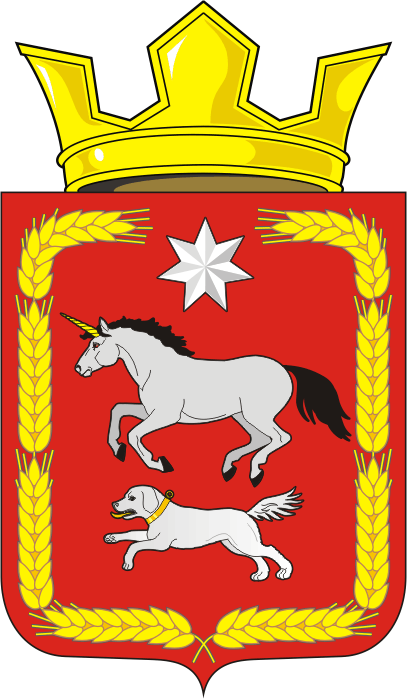 АДМИНИСТРАЦИЯ КАИРОВСКОГО СЕЛЬСОВЕТАСАРАКТАШСКОГО РАЙОНА ОРЕНБУРГСКОЙ ОБЛАСТИП О С Т А Н О В Л Е Н И Е_________________________________________________________________________________________________________24.07.2023                            с. Каировка                                        № 55-пРуководствуясь Федеральным законом от 25.12.2008 № 273-ФЗ «О
противодействии коррупции», Законом Оренбургской области от 15 сентября 2008 № 2369/497-IV-ОЗ «О противодействии коррупции в Оренбургской области» Уставом муниципального образования Каировский сельсовет Саракташского района Оренбургской области, 	1. Внести следующие изменения в постановление администрации Каировского сельсовета Саракташского района Оренбургской области от 22.02.2023 № 14-п «Об утверждении Положения о взаимодействии должностного лица, ответственного за работу по профилактике коррупционных и иных правонарушений, с должностными лицами администрации муниципального образования Каировский сельсовет Саракташского района Оренбургской области по вопросам выявления личной заинтересованности служащих(работников), которая приводит или может привести к конфликту интересов при осуществлении закупок»:	1.1. Пункт 2.3. в Приложении № 1 «Положение о взаимодействии должностного лица, ответственного за работу по профилактике коррупционных и иных правонарушений, с должностными лицами администрации муниципального образования Каировский сельсовет Саракташского района Оренбургской области по вопросам выявления личной заинтересованности служащих (работников), которая приводит или может привести к конфликту интересов при осуществлении закупок» изложить в следующей редакции:«2.3. Результаты проверки представляются руководителю заказчика в срок не позднее чем за два дня до даты, не ранее которой может быть заключен контракт в соответствии с Федеральным законом от 05.04.2013                № 44-ФЗ, по форме согласно приложению №2 к настоящему Положению».2. Контроль за исполнением настоящего постановления оставляю за собой.3. Настоящее постановление вступает  в силу после его официального опубликования и подлежит размещению на официальном сайте Каировского сельсовета Саракташского района Оренбургской области.Глава сельсовета								А.Н. ЛогвиненкоРазослано: администрации сельсовета, администрации района, прокуратуре района,  сайт сельсовета, в делоСОВЕТ ДЕПУТАТОВ муниципального образования СЕЛЬСКОЕ ПОСЕЛЕНИЕКАИРОВСКИЙ СЕЛЬСОВЕТ саракташскОГО районА оренбургской областиРЕШЕНИЕ 02.08.2023                                                                № 132 О внесении изменений в решение Совета депутатов муниципального образования Каировский сельсовет от 20.12.2022  №103 «О бюджете Каировского сельсовета на 2023 год и на плановый период 2024 и 2025 годов»На основании статей 12, 132 Конституции Российской Федерации, статьи 9 Бюджетного кодекса Российской Федерации, статьи 35 Федерального закона от 06.10.2003 № 131-ФЗ «Об общих принципах организации местного самоуправления в Российской Федерации», Устава Каировского сельсовета Совет депутатов Каировского сельсоветаРЕШИЛ:1. Внести изменение в решение Совета депутатов муниципального образования Каировский сельсовет от 20.12.2022 г. №103 «О бюджете Каировского сельсовета на 2023 год и на плановый период 2024 и 2025 годов» (далее – Решение):1.1. Подпункты 1, 2 пункта 1 Решения изложить в следующей редакции:«1) общий объем доходов местного бюджета в сумме 15 051 000,00 руб.;2) общий объем расходов местного бюджета в сумме 15 973 938,61 руб.;1.2. Приложение № 1 «Источники внутреннего финансирования дефицита местного бюджета на 2023 год и на плановый период 2024 и 2025 годов» изложить в новой редакции согласно приложению № 1 к настоящему решению.1.3. Приложение № 2 «Поступление доходов в местный бюджет по кодам видов доходов, подвидов доходов на 2023 год и на плановый период 2024 и 2025 годов» изложить в новой редакции согласно приложению № 2 к настоящему решению.1.4. Приложение № 3 «Распределение бюджетных ассигнований бюджета поселения по разделам и подразделам классификации расходов бюджета на 2023 год на плановый период 2024 и 2025 годов» изложить в новой редакции  согласно приложению № 3 к настоящему решению.1.5. Приложение № 4 «Распределение бюджетных ассигнований местного бюджета по разделам, подразделам, целевым статьям (муниципальным программам Каировского сельсовета и непрограммным направлениям деятельности), группам и подгруппам видов расходов классификации расходов бюджета на 2023 год и на плановый период 2024 и 2025 годов» изложить в новой редакции  согласно приложению № 4 к настоящему решению.1.6. Приложение № 5 «Ведомственная структура расходов местного бюджета на 2023 год и на плановый период 2024 и 2025 годов» изложить в новой редакции  согласно приложению № 5 к настоящему решению.1.7. Приложение № 6 «Распределение бюджетных ассигнований местного бюджета по целевым статьям (муниципальным программам Каировского сельсовета и непрограммным  направлениям деятельности), разделам, подразделам, группам и подгруппам видов расходов классификации расходов на 2023 год и на плановый период 2024 и 2025 годов» изложить в новой редакции согласно приложению № 6 к настоящему решению.1.8 Приложение №8 «Основные параметры первоочередных расходов бюджета на 2023 год» изложить в новой редакции  согласно приложению № 7 к настоящему решению.2. Контроль за исполнением данного решения возложить на постоянную комиссию Совета депутатов местного бюджета по бюджетной, налоговой и финансовой политике, собственности и экономическим вопросам, торговле и быту (Шлома Л.Н.).3. Настоящее решение вступает в силу после его подписания, подлежит официальному опубликованию и размещению на сайте администрации муниципального образования Каировский сельсовет Саракташского района Оренбургской области и распространяется на правоотношения, возникшие с 1 января 2023 года.Председатель Совета депутатов сельсовета	О. А. ПятковаГлава муниципального образованияКаировский сельсовет								  А.Н. ЛогвинекоПриложение 1к решениюСовета депутатовКаировского сельсоветаот 02.08.2023 № 132Источники внутреннего финансирования дефицита местного бюджета на 2023 год и плановый период 2024 и 2025 годовПриложение 2 к решению Совета депутатов Каировского сельсовета от 02.08.2023 №132Поступление доходов в местный бюджет по кодам видов доходов, под видов доходов на 2023 год и на плановый период 2024 и 2025 годов(руб.)Приложение 3к решению Совета депутатовКаировского сельсовета от 02.08.2023 №132Распределение бюджетных ассигнований бюджета поселения по разделам и подразделам классификации расходов бюджета на 2023 год и плановый период 2024 и 2025 годов.(руб.)Приложение 4 к решению Совета депутатовКаировского сельсовета от 02.08.2023 №132Распределение бюджетных ассигнований местного бюджета по разделам, подразделам, целевым статьям (муниципальным программам Каировского сельсовета и непрограммным направлениям деятельности), группам и подгруппам видов расходов классификации расходов бюджета на 2023 год и плановый период 2024 и 2025 годов(руб.)Приложение 5 к решению Совета депутатовКаировского сельсовета от 02.08.2023 №132Ведомственная структура расходов местного бюджета на 2023 год и на плановый период 2024 и 2025 годов(руб.)Приложение 6 к решению Совета депутатовКаировского сельсовета от 02.08.2023 №132РАСПРЕДЕЛЕНИЕ БЮДЖЕТНЫХ АССИГНОВАНИЙ МЕСТНОГО БЮДЖЕТА ПО ЦЕЛЕВЫМ СТАТЬЯМ (МУНИЦИПАЛЬНЫМ ПРОГРАММАМ КАИРОВСКОГО СЕЛЬСОВЕТА И НЕПРОГРАММНЫМ НАПРАВЛЕНИЯМ ДЕЯТЕЛЬНОСТИ), РАЗДЕЛАМ, ПОДРАЗДЕЛАМ, ГРУППАМ И ПОДГРУППАМ ВИДОВ РАСХОДОВ КЛАССИФИКАЦИИ РАСХОДОВ НА 2023 ГОД И НА ПЛАНОВЫЙ ПЕРИОД 2024 И 2025 ГОДОВ(руб.)Приложение 7 к решению Совета депутатовКаировского сельсовета от 02.08.2023 №132Основные параметры первоочередных расходов бюджета на 2023 годАДМИНИСТРАЦИЯ КАИРОВСКОГО СЕЛЬСОВЕТАСАРАКТАШСКОГО РАЙОНА ОРЕНБУРГСКОЙ ОБЛАСТИП О С Т А Н О В Л Е Н И Е____________________________________________________________________24.08.2023                                      с. Каировка                                          № 60-пОб утверждении заключения о результатах публичных слушаний по проекту Правил землепользования и застройки муниципального образования Каировский сельсовет Саракташского района Оренбургской областиВ соответствии с Федеральным законом от 06.10.2003 № 131-ФЗ «Об общих принципах организации местного самоуправления в Российской Федерации», Градостроительным кодексом Российской Федерации, Положением об организации и проведении публичных слушаний или общественных обсуждений в сельском поселении Каировский сельсовет Саракташского района Оренбургской области, утвержденным решением Совета депутатов Каировского сельсовета от 12.10.2022 №96, Уставом муниципального образования Каировский сельсовет Саракташского района Оренбургской области1. Утвердить заключение о результатах публичных слушаний по проекту Правил землепользования и застройки муниципального образования Каировский сельсовет Саракташского района Оренбургской области. 2. Результаты проведения публичных слушаний и заключение о результатах слушаний опубликовать в периодическом печатном издании сельского поселения Каировский сельсовет Саракташского района Оренбургской области - Информационный бюллетень «Каировский сельсовет» и разместить на официальном сайте муниципального образования  Каировский сельсовет в сети ”Интернет”: http://admkairovka.ru/ в разделах «Публичные слушания», «Градостроительная деятельность». 3. Настоящее постановление вступает в силу с момента подписания и подлежит размещению на официальном сайте муниципального образования Каировский сельсовет Саракташского района Оренбургской области. 4. Контроль за выполнением данного постановления оставляю за собой. Глава сельсовета                              		                                      А.Н. ЛогвиненкоРазослано: прокуратуре района, Информационный бюллетень «Каировский сельсовет», на сайт администрации сельсовета, в делоАДМИНИСТРАЦИЯ КАИРОВСКОГО СЕЛЬСОВЕТАСАРАКТАШСКОГО РАЙОНА ОРЕНБУРГСКОЙ ОБЛАСТИП О С Т А Н О В Л Е Н И Е____________________________________________________________________28.08.2023                                      с. Каировка                                          № 62-пОб утверждении административного регламента предоставления муниципальной услуги «Установка информационной вывески, согласование дизайн-проекта размещения вывески»В соответствии с Федеральным законом от 6 октября 2003 года №131-ФЗ «Об общих принципах организации местного самоуправления в Российской Федерации», Федеральным законом от 27.07.2010 года № 210-ФЗ «Об организации предоставления государственных и муниципальных услуг», Постановлением Правительства Оренбургской области от 09.11.2022 № 1179-пп «Об утверждении перечня массовых социально значимых услуг, предоставляемых в Оренбургской области, и о внесении изменений в некоторые постановления Правительства Оренбургской области», Постановлением Правительства Оренбургской области от 15.07.2016 № 525-п «О переводе в электронный вид государственных услуг и типовых муниципальных услуг, предоставляемых в Оренбургской области», Уставом муниципального образования Каировский сельсовет Саракташского района Оренбургской области 1. Утвердить административный регламент предоставления муниципальной услуги «Установка информационной вывески, согласование дизайн-проекта размещения вывески» на территории муниципального образования Каировский сельсовет Саракташского района Оренбургской области согласно приложению. 2. Настоящее постановление вступает в силу со дня его опубликования и подлежит размещению на официальном сайте Каировского сельсовета в сети Интернет. 3. Контроль за исполнением постановления оставляю за собой.Глава муниципального образования				                 		А.Н. ЛогвиненкоРазослано: прокуратуре района, администрации района, администрации сельсовета, официальный сайт, информационный бюллетень «Каировский сельсовет», в делоПриложениек постановлению администрацииКаировского сельсоветаСаракташского районаОренбургской областиот 28.08.2023 № 62-пАдминистративный регламентпредоставления муниципальной услуги «Установка информационной вывески, согласование дизайн-проекта размещения вывески» I. Общие положения1. Предмет регулирования административного регламентаАдминистративный регламент предоставления муниципальной услуги «Установка информационной вывески, согласование дизайн-проекта размещения вывески» разработан в целях повышения качества и доступности предоставления муниципальной услуги, определяет стандарт, сроки и последовательность административных процедур (действий) при осуществлении полномочий по предоставлению муниципальной услуги органа местного самоуправления администрации муниципального образования Каировский сельсовет Саракташского района Оренбургской области. 2.Круг заявителей2.1.Муниципальная услуга предоставляется юридическим или физическим лицам, в том числе индивидуальным предпринимателям, являющимся собственниками или иными законными владельцами недвижимого имущества, на котором планируется размещение информационной вывески, либо владельцам информационной вывески (далее – Заявители).2.2. Интересы заявителей, указанных в пункте 2.1. настоящего Административного регламента, могут представлять лица, обладающие соответствующими полномочиями (далее – представитель).3.Требование предоставления заявителю муниципальной услуги в соответствии с вариантом предоставления муниципальной услуги, соответствующим признакам заявителя, определенным в результате анкетирования, проводимого органом, предоставляющим муниципальную услугу, а также результата, за предоставлением которого обратился заявитель3. Профилирование заявителей в соответствии с вариантом предоставления муниципальной услуги, соответствующим признакам заявителя в органе местного самоуправления администрации муниципального образования Каировский сельсовет Саракташского района Оренбургской области, Едином портале государственных и  муниципальных услуг (функций) (www.gosuslugi.ru) (далее – ЕПГУ) или многофункциональных центрах предоставления государственных и муниципальных услуг (далее – многофункциональный центр) не осуществляется.4.	Информирование о порядке предоставления муниципальной услуги осуществляется:1) непосредственно при личном приеме заявителя в органе местного самоуправления администрации муниципального образования Каировский сельсовет Саракташского района Оренбургской области, почтовый адрес: Оренбургская область, Саракташский район, с. Каировка, ул. Центральная, д 28;  е-mail: sar-kairovskii2012@yandex.ru, время работы: понедельник – пятница с 9.00 до 17.00, обеденный перерыв с  13.00 до 14.00, телефон: 8 (35333)26418. Информация о месте нахождения, графике работы, контактных телефонах, указываются на официальном сайте муниципального образования в сети «Интернет»: http://www.admkairovka.ru  (далее – Уполномоченный орган) или в многофункциональном центре;2)	по телефону Уполномоченного органа или многофункционального центра;3)	письменно, в том числе посредством электронной почты, факсимильной связи;4)	посредством размещения в открытой и доступной форме информации:на ЕПГУ;на официальном сайте Уполномоченного органа: http://www.admkairovka.ru;									5)	посредством размещения информации на информационных стендах Уполномоченного органа или многофункционального центра.3.2.	Информирование осуществляется по вопросам, касающимся:способов подачи заявления о предоставлении муниципальной услуги;адресов Уполномоченного органа и многофункциональных центров, обращение по которым необходимо для предоставления муниципальной услуги;справочной информации о работе Уполномоченного органа (структурных подразделений Уполномоченного органа);документов, необходимых для предоставления муниципальной услуги и услуг, которые являются необходимыми и обязательными для предоставления муниципальной услуги;порядка и сроков предоставления муниципальной услуги;порядка получения сведений о ходе рассмотрения заявления о предоставлении муниципальной услуги и о результатах предоставления муниципальной услуги;по вопросам предоставления услуг, которые являются необходимыми иобязательными для предоставления муниципальной услуги;порядка досудебного (внесудебного) обжалования действий (бездействия) должностных лиц, и принимаемых ими решений при предоставлении муниципальной услуги.Получение информации по вопросам предоставления муниципальной услуги и услуг, которые являются необходимыми и обязательными для предоставления муниципальной услуги осуществляется бесплатно.3.3. При устном обращении Заявителя (лично или по телефону) должностное лицо Уполномоченного органа, работник многофункционального центра, осуществляет консультирование, подробно и в вежливой (корректной) форме информирует обратившихся по интересующим вопросам.Ответ на телефонный звонок должен начинаться с информации о наименовании органа, в который позвонил Заявитель, фамилии, имени, отчества (последнее – при наличии) и должности специалиста, принявшего телефонный звонок.Если должностное лицо Уполномоченного органа не может самостоятельно дать ответ, телефонный звонок должен быть переадресован (переведен) на другое должностное лицо или же обратившемуся лицу должен быть сообщен телефонный номер, по которому можно будет получить необходимую информацию.Если подготовка ответа требует продолжительного времени, он предлагает Заявителю один из следующих вариантов дальнейших действий:изложить обращение в письменной форме;назначить другое время для консультаций.Должностное лицо Уполномоченного органа не вправе осуществлять информирование, выходящее за рамки стандартных процедур и условий предоставления муниципальной услуги, и влияющее прямо или косвенно на принимаемое решение.Продолжительность информирования по телефону не должна превышать 10 минут.Информирование осуществляется в соответствии с графиком приема граждан.3.4.	По письменному обращению должностное лицо Уполномоченного органа, ответственный за предоставление муниципальной услуги, подробно в письменной форме разъясняет гражданину сведения по вопросам, указанным в пункте 3.2. настоящего Административного регламента в порядке, установленном Федеральным законом от 2 мая 2006 г. № 59-ФЗ «О порядке рассмотрения обращений граждан Российской Федерации» (далее – Федеральный закон № 59-ФЗ).3.5.	На ЕПГУ размещаются сведения, предусмотренные Положением о федеральной государственной информационной системе «Федеральный реестр государственных и муниципальных услуг (функций)», утвержденным постановлением Правительства Российской Федерации от 24 октября 2011 года № 861.Доступ к информации о сроках и порядке предоставления муниципальной услуги осуществляется без выполнения заявителем каких-либо требований, в том числе без использования программного обеспечения, установка которого на технические средства заявителя требует заключения лицензионного или иного соглашения с правообладателем программного обеспечения, предусматривающего взимание платы, регистрацию или авторизацию заявителя, предоставление имперсональных данных.3.6. На официальном сайте Уполномоченного органа, на стендах в местах предоставления муниципальной услуги и услуг, которые являются необходимыми и обязательными для предоставления муниципальной услуги, и в многофункциональном центре размещается следующая справочная информация:о месте нахождения и графике работы Уполномоченного органа и структурных подразделений, ответственных за предоставление муниципальной услуги, а также многофункциональных центров;справочные телефоны структурных подразделений Уполномоченного органа, ответственных за предоставление муниципальной услуги, в том числе номер телефона-автоинформатора (при наличии);адрес официального сайта, а также электронной почты и (или) формы обратной связи Уполномоченного органа в сети «Интернет».3.7. В залах ожидания Уполномоченного органа размещаются нормативные правовые акты, регулирующие порядок предоставления муниципальной услуги, в том числе Административный регламент, которые по требованию заявителя предоставляются ему для ознакомления.3.8.		Размещение информации о порядке предоставления муниципальной услуги на информационных стендах в помещении многофункционального центра осуществляется в соответствии с соглашением, заключенным между многофункциональным центром и Уполномоченным органом с учетом требований к информированию, установленных Административным регламентом.3.9.		Информация о ходе рассмотрения заявления о предоставлении муниципальной услуги и о результатах предоставления муниципальной услуги может быть получена заявителем (его представителем) в личном кабинете на ЕПГУ, а также в соответствующем структурном подразделении Уполномоченного органа при обращении заявителя лично, по телефону посредством электронной почты.II. Стандарт предоставления муниципальной услуги4. Наименование муниципальной услуги4.1. Муниципальная услуга «Установка информационной вывески, согласование дизайн-проекта размещения вывески».5. Наименование органа местного самоуправления, предоставляющего муниципальную услугу5.1.		Муниципальная услуга предоставляется Уполномоченным органом местного самоуправления администрации муниципального образования Каировский сельсовет Саракташского района Оренбургской области. 5.2.		В предоставлении муниципальной услуги принимают участие
Уполномоченные органы (многофункциональные центры при наличии
соответствующего соглашения о взаимодействии).Прием заявлений (запросов) и документов в МФЦ осуществляется в соответствии Федеральным законом от 27 июля 2010 года № 210-ФЗ                «Об организации предоставления государственных и муниципальных услуг» (далее–Федеральный закон № 210-ФЗ), а также с условиями соглашения о взаимодействии, заключённого между министерством и МФЦ.При реализации своих функций МФЦ принимает решение об отказе в приеме заявлений (запросов) и документов, необходимых для предоставления государственной услуги по основаниям, указанным в пункте 10 настоящего регламента.При предоставлении муниципальной услуги Уполномоченный орган
взаимодействует с:Управлением Федеральной налоговой службы России;Управлением Федеральной службы государственной регистрации, кадастра и картографии;Инспекцией государственной охраны объектов культурного наследия Оренбургской области.5.3. При предоставлении муниципальной услуги Уполномоченному органу запрещается требовать от заявителя осуществления действий, в том числе согласований, необходимых для получения муниципальной услуги и связанных с обращением в иные государственные органы и организации, за исключением получения услуг, включенных в перечень услуг, которые являются необходимыми и обязательными для предоставления муниципальной услуги.6. Результат предоставления муниципальной услуги6.1.		Результатом предоставления муниципальной услуги является:-		уведомление о согласовании установки информационной вывески, дизайн-проекта размещения вывески (приложение № 2);-		отказ в предоставлении услуги (приложение № 4).Реестровая модель учета результатов предоставления муниципальной услуги не предусмотрена. Наименование информационной системы, в которой фиксируется факт получения заявителем результата предоставления государственной услуги является:автоматизированная система электронного документооборота Уполномоченного органа (далее – АСЭД);автоматизированная информационная система многофункциональных центров предоставления государственных и муниципальных услуг (далее – АИС МФЦ);Единый портал государственных и  муниципальных услуг (функций) (www.gosuslugi.ru) (далее – Портал);____________________________________________________________.Способ получения результата предоставления услуги указывается заявителем в заявлении (запросе) о предоставлении муниципальной услуги.7. Срок предоставления муниципальной услугиМаксимальный срок предоставления муниципальной услуги исчисляется со дня регистрации заявления, документов и (или) информации, необходимых для предоставления муниципальной услуги и составляет:при обращении в Уполномоченный орган – не более десяти рабочих дней;при оформлении заявления (запроса) на Портале – не более десяти рабочих дней;при подаче заявления (запроса) в МФЦ – не более десяти рабочих дней.8. Правовые основания для предоставления муниципальной услуги8.1.	Перечень нормативных правовых актов, регулирующих предоставление муниципальной услуги (с указанием их реквизитов и источников официального опубликования), размещается в федеральной государственной информационной системе «Федеральный реестр государственных и муниципальных услуг (функций)», на ЕПГУ, на сайте Уполномоченного органа.9. Исчерпывающий перечень документов, необходимых для предоставления муниципальной услуги9.1.	Для получения муниципальной услуги заявитель оформляет заявление (запрос) согласно приложению № 1 к настоящему Регламенту и представляет:1)	правоустанавливающий документ на объект, в котором размещается заявитель (в случае, если необходимые документы и сведения о правах на объект отсутствуют в ЕГРН);2)	согласие собственника (законного владельца) на размещение
информационной вывески (в случае, если для установки вывески используется
имущество иных лиц);3)	дизайн-проект;4)	документ, удостоверяющий личность заявителя, представителя.9.2.	Заявитель вправе обратиться за предоставлением муниципальной услуги и предоставить документы следующими способами:1)	посредством личного обращения в Уполномоченный орган;2)	почтовым отправлением в Уполномоченный орган (с описью вложения и уведомлением о вручении);3)	через МФЦ (при наличии соглашения о взаимодействии);	4)	в электронном виде через Портал (при наличии технической возможности).9.3.	При направлении заявления о предоставлении муниципальной услуги посредством ЕПГУ формирование заявления осуществляется посредством заполнения интерактивной формы на ЕПГУ без необходимости дополнительной подачи заявления в какой-либо иной форме.В случае направления заявления посредством ЕПГУ сведения из документа, удостоверяющего личность заявителя, представителя, проверяются при подтверждении учетной записи в Единой системе идентификации и аутентификации (далее – ЕСИА).9.4.	В заявлении также указывается один из следующих способов направления результата предоставления муниципальной услуги:в форме электронного документа в личном кабинете на ЕПГУ;на бумажном носителе в виде распечатанного экземпляра электронного
документа в Уполномоченном органе, многофункциональном центре.
	9.5.	В случае, если заявление подается представителем, дополнительно
предоставляется документ, подтверждающий полномочия представителя
действовать от имени заявителя.В случае если документ, подтверждающий полномочия заявителя выдан юридическим лицом – должен быть подписан усиленной квалификационной электронной подписью уполномоченного лица, выдавшего документ.В случае если документ, подтверждающий полномочия заявителя выдан индивидуальным предпринимателем – должен быть подписан усиленной квалификационной электронной подписью индивидуального предпринимателя.В случае если документ, подтверждающий полномочия заявителя выдан нотариусом – должен быть подписан усиленной квалификационной электронной подписью нотариуса, в иных случаях – подписанный простой электронной подписью.9.6. Заявления и прилагаемые документы, указанные в пункте 9.1 Административного регламента направляются (подаются) в Уполномоченный орган в электронной форме путем заполнения формы запроса через личный кабинет на ЕПГУ.9.7.	При предоставлении муниципальной услуги запрещается требовать от заявителя:9.7.1.	представления документов и информации или осуществления
действий, представление или осуществление которых не предусмотрено
нормативными правовыми актами, регулирующими отношения, возникающие в связи с предоставлением муниципальной услуги;9.7.2.	представления документов и информации, которые в соответствии с нормативными правовыми актами Российской Федерации и Оренбургской области, муниципальными правовыми актами находятся в распоряжении органов, предоставляющих муниципальную услугу, государственных органов, органов местного самоуправления и (или) подведомственных государственным органам и органам местного самоуправления организаций, участвующих в предоставлении муниципальных услуг, за исключением документов, указанных в части 6 статьи 7 Федерального закона № 210-ФЗ;9.7.3.	представления документов и информации, отсутствие и (или)
недостоверность которых не указывались при первоначальном отказе в приеме документов, необходимых для предоставления муниципальной услуги, либо в предоставлении муниципальной услуги, за исключением следующих случаев:изменение требований нормативных правовых актов, касающихся
предоставления муниципальной услуги, после первоначальной подачи заявления о предоставлении муниципальной услуги;наличие ошибок в заявлении о предоставлении муниципальной услуги и документах, поданных заявителем после первоначального отказа в приеме
документов, необходимых для предоставления муниципальной услуги, либо в предоставлении муниципальной услуги и не включенных в представленный ранее комплект документов;истечение срока действия документов или изменение информации после первоначального отказа в приеме документов, необходимых для предоставления муниципальной услуги, либо в предоставлении муниципальной услуги;выявление документально подтвержденного факта (признаков) ошибочного или противоправного действия (бездействия) должностного лица Уполномоченного органа, служащего, работника многофункционального центра, работника организации, предусмотренной частью 1.1 статьи 16 Федерального закона № 210-ФЗ, при первоначальном отказе в приеме документов, необходимых для предоставления муниципальной услуги, либо в предоставлении муниципальной услуги, о чем в письменном виде за подписью руководителя Уполномоченного органа, руководителя многофункционального центра при первоначальном отказе в приеме документов, необходимых для предоставления муниципальной услуги, либо руководителя организации, предусмотреннойчастью1.1 статьи 16 Федерального закона № 210-ФЗ, уведомляется заявитель, а также приносятся извинения за доставленные неудобства.10. Исчерпывающий перечень оснований для отказа в приеме документов, необходимых для предоставления муниципальной услуги10.1.	Основаниями для отказа в приеме к рассмотрению документов, необходимых для предоставления муниципальной услуги, являются:а)	уведомление подано в орган муниципальной власти, орган местного
самоуправления или организацию, в полномочия которых не входит
предоставление услуги;б)	неполное заполнение полей в форме уведомления, в том числе в
интерактивной форме уведомления на ЕПГУ;в)	представление неполного комплекта документов, необходимых для предоставления услуги;г) 	представленные документы утратили силу на момент обращения за услугой;д)	представленные заявителем документы содержат подчистки и исправления текста, не заверенные в порядке, установленном законодательством Российской Федерации;е)	документы содержат повреждения, наличие которых не позволяет в полном объеме использовать информацию и сведения, содержащиеся в документах для предоставления услуги;ж)	документы, необходимые для предоставления услуги, поданы в
электронной форме с нарушением установленных требований;з)	выявлено несоблюдение установленных статьей 11 Федерального закона от 6 апреля 2011 г. № 63-ФЗ «Об электронной подписи» условий признания действительности усиленной квалифицированной электронной подписи.11. Исчерпывающий перечень оснований для приостановления или отказа в предоставлении муниципальной услуги11.1.	Оснований для приостановления предоставления муниципальной
услуги законодательством Российской Федерации не предусмотрено.11.2.	Основания для отказа в предоставлении муниципальной услуги:а)	документы (сведения), представленные заявителем, противоречат
документам (сведениям), полученным в рамках межведомственного
взаимодействия;б)	отсутствие согласия собственника (законного владельца) на размещение информационной вывески;в)	отсутствие у заявителя прав на товарный знак, указанный в дизайн-проекте размещения вывески;г)	несоответствие представленного заявителем дизайн-проекта размещения вывески требованиям правил размещения и содержания информационных вывесок.д)	отказ Инспекции государственной охраны объектов культурного наследия Оренбургской области в согласовании места расположения вывески на фасаде здания и эскиза вывески, в случае расположения здания в исторической зоне населенного пункта;е)	заявление об оставлении запроса о предоставлении муниципальной услуги без рассмотрения.12. Размер платы, взимаемой с заявителя при предоставлении муниципальной услуги, и способы ее взимания12.1.	Предоставление муниципальной услуги осуществляется бесплатно.13. Максимальный срок ожидания в очереди при подаче заявителем запроса о предоставлении муниципальной услуги и при получении результата предоставления муниципальной услуги13.1.	Максимальный срок ожидания в очереди при подаче запроса о
предоставлении муниципальной услуги и при получении результата
предоставления муниципальной услуги в Уполномоченном органе или
многофункциональном центре составляет не более 15 минут.14. Срок регистрации запроса заявителяо предоставлении муниципальной услуги 14.1. Срок регистрации заявления о предоставлении муниципальной услуги в Уполномоченном органе составляет 1 рабочий день со дня получения заявления и документов, необходимых для предоставления муниципальной услуги. В случае наличия оснований для отказа в приеме документов, необходимых для предоставления муниципальной услуги, указанных в пункте 10.1. настоящего Административного регламента, Уполномоченный орган не позднее рабочего дня, следующего за днем поступления заявления и документов, необходимых для предоставления муниципальной услуги, направляет Заявителю либо его представителю решение об отказе в приеме документов, необходимых для предоставления муниципальной услуги по форме, приведенной в Приложении № 3 к настоящему Административному регламенту.15. Требования к помещениям,в которых предоставляется муниципальная услуга15.1.	Местоположение административных зданий, в которых осуществляется прием заявлений и документов, необходимых для предоставления муниципальной услуги, а также выдача результатов предоставления муниципальной услуги, должно обеспечивать удобство для граждан с точки зрения пешеходной доступности от остановок общественного транспорта.В случае, если имеется возможность организации стоянки (парковки) возле здания (строения), в котором размещено помещение приема и выдачи документов, организовывается стоянка (парковка) для личного автомобильного транспорта заявителей. За пользование стоянкой (парковкой) с заявителей плата не взимается.Для парковки специальных автотранспортных средств инвалидов на стоянке (парковке) выделяется не менее 10% мест (но не менее одного места) для бесплатной парковки транспортных средств, управляемых инвалидами I, II групп, а также инвалидами III группы в порядке, установленном Правительством Российской Федерации, и транспортных средств, перевозящих таких инвалидов и (или) детей-инвалидов.В целях обеспечения беспрепятственного доступа заявителей, в том числе передвигающихся на инвалидных колясках, вход в здание и помещения, в которых предоставляется муниципальная услуга, оборудуются пандусами, поручнями, тактильными (контрастными) предупреждающими элементами, иными специальными приспособлениями, позволяющими обеспечить беспрепятственный доступ и передвижение инвалидов, в соответствии с законодательством Российской Федерации о социальной защите инвалидов.Центральный вход в здание Уполномоченного органа должен быть
оборудован информационной табличкой (вывеской), содержащей информацию:наименование;местонахождение и юридический адрес;режим работы;график приема;номера телефонов для справок.Помещения, в которых предоставляется муниципальная услуга, должны соответствовать санитарно-эпидемиологическим правилам и нормативам.Помещения, в которых предоставляется муниципальная услуга, оснащаются:противопожарной системой и средствами пожаротушения;системой оповещения о возникновении чрезвычайной ситуации;средствами оказания первой медицинской помощи;туалетными комнатами для посетителей.Зал ожидания Заявителей оборудуется стульями, скамьями, количество
которых определяется исходя из фактической нагрузки и возможностей для их размещения в помещении, а также информационными стендами.Тексты материалов, размещенных на информационном стенде, печатаются удобным для чтения шрифтом, без исправлений, с выделением наиболее важных мест полужирным шрифтом.Места для заполнения заявлений оборудуются стульями, столами (стойками), бланками заявлений, письменными принадлежностями.Места приема Заявителей оборудуются информационными табличками
(вывесками) с указанием:номера кабинета и наименования отдела;фамилии, имени и отчества (последнее – при наличии), должности
ответственного лица за прием документов;графика приема Заявителей.Рабочее место каждого ответственного лица за прием документов, должно быть оборудовано персональным компьютером с возможностью доступа к необходимым информационным базам данных, печатающим устройством (принтером) и копирующим устройством.Лицо, ответственное за прием документов, должно иметь настольную
табличку с указанием фамилии, имени, отчества (последнее - при наличии) и
должности.При предоставлении муниципальной услуги инвалидам обеспечиваются:возможность беспрепятственного доступа к объекту (зданию, помещению), в котором предоставляется муниципальная услуга;возможность самостоятельного передвижения по территории, на которой расположены здания и помещения, в которых предоставляется муниципальная услуга, а также входа в такие объекты и выхода из них, посадки в транспортное средство и высадки из него, в том числе с использование кресла-коляски;сопровождение инвалидов, имеющих стойкие расстройства функции зрения и самостоятельного передвижения;надлежащее размещение оборудования и носителей информации,
необходимых для обеспечения беспрепятственного доступа инвалидов зданиям и помещениям, в которых предоставляется муниципальная услуга, и к муниципальной услуге с учетом ограничений их жизнедеятельности;дублирование необходимой для инвалидов звуковой и зрительной
информации, а также надписей, знаков и иной текстовой и графической
информации знаками, выполненными рельефно-точечным шрифтом Брайля;допуск сурдопереводчика и тифлосурдопереводчика;допуск собаки-проводника при наличии документа, подтверждающего ее специальное обучение, на объекты (здания, помещения), в которых
предоставляются муниципальные услуги;оказание инвалидам помощи в преодолении барьеров, мешающих получению ими государственных и муниципальных услуг наравне с другими лицами.16. Показатели доступности и качества муниципальной услуги 16.1.	Основными показателями доступности предоставления муниципальной услуги являются:16.1.1.	Наличие полной и понятной информации о порядке, сроках и ходе предоставления муниципальной услуги в информационно-телекоммуникационных сетях общего пользования (в том числе в сети «Интернет»), средствах массовой информации.16.1.2.	Возможность получения заявителем уведомлений о предоставлении муниципальной услуги с помощью ЕПГУ.16.1.3.	Возможность получения информации о ходе предоставления
муниципальной услуги, в том числе с использованием информационно-коммуникационных технологий.16.2.	Основными показателями качества предоставления муниципальной услуги являются:16.2.1.	Своевременность предоставления муниципальной услуги в
соответствии со стандартом ее предоставления, установленным настоящим
Административным регламентом.16.2.2.	Минимально возможное количество взаимодействий гражданина с должностными лицами, участвующими в предоставлении муниципальной услуги.16.2.3.	Отсутствие обоснованных жалоб на действия (бездействие)
сотрудников и их некорректное (невнимательное) отношение к заявителям.16.2.4.	Отсутствие нарушений установленных сроков в процессе
предоставления муниципальной услуги.16.2.5.	Отсутствие заявлений об оспаривании решений, действий
(бездействия) Уполномоченного органа, его должностных лиц, принимаемых
(совершенных) при предоставлении муниципальной услуги, по итогам
рассмотрения которых вынесены решения об удовлетворении (частичном
удовлетворении) требований заявителей.17. Иные требования к предоставлению муниципальной услуги, в том числе учитывающие особенности предоставления муниципальных услуг в многофункциональных центрах и особенности предоставления муниципальных услуг в электронной форме17.1. Перечень услуг, которые являются необходимыми и обязательными для предоставления муниципальной услуги: услуги, которые являются необходимыми и обязательными для предоставления муниципальной услуги, отсутствуют.17.2. При предоставлении муниципальной услуги используются следующие основные информационные системы:Федеральная государственная информационная система «Портал государственных и муниципальных услуг (функций)» (ЕПГУ);Региональная государственная информационная система «Портал государственных и муниципальных услуг (функций) Оренбургской области»;Федеральная государственная информационная система «Единая система идентификации и аутентификации в инфраструктуре, обеспечивающей информационно-технологическое взаимодействие информационных систем, используемых для предоставления государственных и муниципальных услуг в электронной форме» (ФГИС ЕСИА);Федеральная государственная информационная система «Система межведомственного электронного взаимодействия» (СМЭВ);Портал государственных и муниципальных услуг (личный кабинет – далее ЛК);АИС МФЦ;Система исполнения регламентов Информационной системы оказания услуг Оренбургской области (ИС СИР СОУ ОО).Автоматизированная система электронного документооборота (АСЭД).Иные государственные информационные системы, если такие государственные информационные системы в установленном Правительством Российской Федерации порядке обеспечивают взаимодействие с ЕСИА, при условии совпадения сведений о физическом или юридическом лице, в указанных информационных системах.17.3.	Предоставление муниципальной услуги по экстерриториальному
принципу осуществляется в части обеспечения возможности подачи заявлений посредством ЕПГУ и получения результата муниципальной услуги в многофункциональном центре.17.4.	Заявителям обеспечивается возможность представления заявления и прилагаемых документов в форме электронных документов посредством ЕПГУ.В этом случае заявитель или его представитель авторизуется на ЕПГУ
посредством подтвержденной учетной записи в ЕСИА, заполняет заявление о
предоставлении муниципальной услуги с использованием интерактивной формы в электронном виде.Заполненное заявление о предоставлении муниципальной услуги
отправляется заявителем вместе с прикрепленными электронными образами
документов, необходимыми для предоставления муниципальной услуги, в
Уполномоченный орган. При авторизации в ЕСИА заявление о предоставлении муниципальной услуги считается подписанным простой электронной подписью заявителя, представителя, уполномоченного на подписание заявления.Результаты предоставления муниципальной услуги, указанные в пункте 6.1. настоящего Административного регламента, направляются заявителю, представителю в личный кабинет на ЕПГУ в форме электронного документа, подписанного усиленной квалифицированной электронной подписью уполномоченного должностного лица Уполномоченного органа в случае направления заявления посредством ЕПГУ.В случае направления заявления посредством ЕПГУ результат
предоставления муниципальной услуги также может быть выдан заявителю на
бумажном носителе в многофункциональном центре.17.5.	Электронные документы представляются в следующих форматах:а)	xml – для формализованных документов;б)	doc, docx, odt – для документов с текстовым содержанием, не включающимформулы (за исключением документов, указанных в подпункте «в» настоящегопункта);в)	xls, xlsx, ods – для документов, содержащих расчеты;г)	pdf, jpg, jpeg – для документов с текстовым содержанием, в том числе включающих формулы и (или) графические изображения (за исключением документов, указанных в подпункте «в» настоящего пункта), а также документов с графическим содержанием.Допускается формирование электронного документа путем сканирования непосредственно с оригинала документа (использование копий не допускается), которое осуществляется с сохранением ориентации оригинала документа в разрешении 300 – 500 dpi (масштаб 1:1) с использованием следующих режимов:-	«черно-белый» (при отсутствии в документе графических изображений и (или) цветного текста);-	«оттенки серого» (при наличии в документе графических изображений, отличных от цветного графического изображения);-	«цветной» или «режим полной цветопередачи» (при наличии в документе цветных графических изображений либо цветного текста);-	сохранением всех аутентичных признаков подлинности, а именно: графической подписи лица, печати, углового штампа бланка;-	количество файлов должно соответствовать количеству документов, каждый из которых содержит текстовую и (или) графическую информацию.Электронные документы должны обеспечивать:-	возможность идентифицировать документ и количество листов в документе;-	для документов, содержащих структурированные по частям, главам, разделам (подразделам) данные и закладки, обеспечивающие переходы по оглавлению и (или) к содержащимся в тексте рисункам и таблицам.Документы, подлежащие представлению в форматах xls, xlsx или ods,
формируются в виде отдельного электронного документа.III. Состав, последовательность и сроки выполнения административных процедур Исчерпывающий перечень административных процедур18. Перечень вариантов предоставления муниципальной услуги, включающий в том числе варианты предоставления муниципальной услуги, необходимый для исправления допущенных опечаток и ошибок в выданных в результате предоставления муниципальной услуги документах и созданных реестровых записях, для выдачи дубликата документа, выданного по результатам предоставления муниципальной услуги, в том числе исчерпывающий перечень оснований для отказа в выдаче такого дубликата, а также порядок оставления заявления о предоставлении муниципальной услуги без рассмотрения (при необходимости).18.1.	Вариант предоставления муниципальной услуги: услуга предоставляется непосредственно в органе местного самоуправления администрации муниципального образования Каировский сельсовет Саракташского района Оренбургской области.Перечень административных процедур (действий), выполняемых при подаче заявления (запроса) непосредственно в орган местного самоуправления:1)	проверка документов и регистрация заявления;2)	получение сведений посредством Федеральной государственной
информационной системы «Единая система межведомственного электронного
взаимодействия» (далее – СМЭВ);3)	рассмотрение документов и сведений;4)	принятие решения;5)	выдача результата.18.2.	Перечень административных процедур (действий), выполняемых МФЦ:1)		информирование и консультирование заявителей о порядке предоставления муниципальной услуги в МФЦ, о ходе выполнения запроса о предоставлении муниципальной услуги, по иным вопросам, связанным с предоставлением муниципальной услуги;2)	прием запросов заявителей о предоставлении муниципальной услуги и иных документов, необходимых для предоставления муниципальной услуги;3)	выдача заявителю результата предоставления муниципальной услуги.18.3.	При предоставлении муниципальной услуги в электронной форме заявителю обеспечиваются:получение информации о порядке и сроках предоставления муниципальной услуги;формирование заявления;приём и регистрация Уполномоченным органом заявления и иных документов, необходимых для предоставления муниципальной услуги;получение результата предоставления муниципальной услуги; получение сведений о ходе рассмотрения заявления;осуществление оценки качества предоставления муниципальной услуги;досудебное (внесудебное) обжалование решений и действий (бездействия) Уполномоченного органа либо действия (бездействие) должностных лиц Уполномоченного органа, предоставляющего муниципальную услугу, либо государственного служащего.18.4.		Порядок осуществления административных процедур (действий) в электронной форме:18.4.1.	Формирование заявления.Формирование заявления осуществляется посредством заполнения
электронной формы заявления на ЕПГУ без необходимости дополнительной
подачи заявления в какой-либо иной форме.Форматно-логическая проверка сформированного заявления осуществляется после заполнения заявителем каждого из полей электронной формы заявления. При выявлении некорректно заполненного поля электронной формы заявления заявитель уведомляется о характере выявленной ошибки и порядке ее устранения посредством информационного сообщения непосредственно в электронной форме заявления.При формировании заявления заявителю обеспечивается:а)	возможность копирования и сохранения заявления и иных документов, указанных в пунктах 9.1. и 9.5. настоящего Административного регламента, необходимых для предоставления муниципальной услуги;б)	возможность печати на бумажном носителе копии электронной формы заявления;в)	сохранение ранее введенных в электронную форму заявления значений в любой момент по желанию пользователя, в том числе при возникновении ошибок ввода и возврате для повторного ввода значений в электронную форму заявления;г)	заполнение полей электронной формы заявления до начала ввода сведений заявителем с использованием сведений, размещенных в ЕСИА, и сведений, опубликованных на ЕПГУ, в части, касающейся сведений, отсутствующих в ЕСИА;д)	возможность вернуться на любой из этапов заполнения электронной формы заявления без потери ранее введенной информации;е)	возможность доступа заявителя на ЕПГУ к ранее поданным им заявлениям в течение не менее одного года, а также частично сформированных заявлений – в течение не менее 3 месяцев.Сформированное и подписанное заявление и иные документы, необходимые для предоставления муниципальной услуги, направляются в Уполномоченный орган посредством ЕПГУ.18.4.2.	Уполномоченный орган обеспечивает в срок не позднее 1 рабочего дня с момента подачи заявления на ЕПГУ, а в случае его поступления в нерабочий или праздничный день, – в следующий за ним первый рабочий день:а)	прием документов, необходимых для предоставления муниципальной услуги, и направление заявителю электронного сообщения о поступлении заявления;б)	регистрацию заявления и направление заявителю уведомления о
регистрации заявления либо об отказе в приеме документов, необходимых для предоставления муниципальной услуги.18.4.3.	Электронное заявление становится доступным для должностного лица Уполномоченного органа, ответственного за прием и регистрацию заявления (далее – ответственное должностное лицо), после размещения заявления в муниципальной информационной системе, используемой Уполномоченным органом для предоставления муниципальной услуги (далее – ГИС).18.4.4.	Заявителю в качестве результата предоставления муниципальной услуги обеспечивается возможность получения документа:в форме электронного документа, подписанного усиленной
квалифицированной электронной подписью уполномоченного должностного лица Уполномоченного органа, направленного заявителю в личный кабинет на ЕПГУ;в виде бумажного документа, подтверждающего содержание электронного документа, который заявитель получает при личном обращении в многофункциональном центре.18.4.5.	Получение информации о ходе рассмотрения заявления и о результате предоставления муниципальной услуги производится в личном кабинете на ЕПГУ, при условии авторизации. Заявитель имеет возможность просматривать статус электронного заявления, а также информацию о дальнейших действиях в личном кабинете по собственной инициативе, в любое время.При предоставлении муниципальной услуги в электронной форме заявителю направляется:а)	уведомление о приеме и регистрации заявления и иных документов, необходимых для предоставления муниципальной услуги, содержащее сведения о факте приема заявления и документов, необходимых для предоставления муниципальной услуги, и начале процедуры предоставления муниципальной услуги, а также сведения о дате и времени окончания предоставления муниципальной услуги либо мотивированный отказ в приеме документов, необходимых для предоставления муниципальной услуги;б)	уведомление о результатах рассмотрения документов, необходимых для предоставления муниципальной услуги, содержащее сведения о принятии положительного решения о предоставлении муниципальной услуги и возможности получить результат предоставления муниципальной услуги либо мотивированный отказ в предоставлении муниципальной услуги.18.4.6.	Оценка качества предоставления муниципальной услуги.Оценка качества предоставления муниципальной услуги осуществляется в соответствии с Правилами оценки гражданами эффективности деятельности руководителей территориальных органов федеральных органов исполнительной власти (их структурных подразделений) с учетом качества предоставления ими государственных услуг, а также применения результатов указанной оценки как основания для принятия решений о досрочном прекращении исполнения
соответствующими руководителями своих должностных обязанностей, утвержденными постановлением Правительства Российской Федерации от 12декабря 2012 года № 1284 «Об оценке гражданами эффективности деятельности руководителей территориальных органов федеральных органов исполнительной власти (их структурных подразделений) и территориальных органов государственных внебюджетных фондов (их региональных отделений)с учетом качества предоставления государственных услуг, руководителей многофункциональных центров предоставления государственных и муниципальных услуг с учетом качества организации предоставления государственных и муниципальных услуг, а также о применении результатов указанной оценки как основания для принятия решений о досрочном прекращении исполнения соответствующими руководителями своих должностных обязанностей».18.4.7.	Заявителю обеспечивается возможность направления жалобы на
решения, действия или бездействие Уполномоченного органа, должностного лица Уполномоченного органа либо государственного служащего в соответствии со статьей 11.2 Федерального закона № 210-ФЗ и в порядке, установленном постановлением Правительства Российской Федерации              от 20 ноября 2012года № 1198 «О федеральной государственной информационной системе, обеспечивающей процесс досудебного, (внесудебного) обжалования решений и действий (бездействия), совершенных при предоставлении государственных и муниципальных услуг» (в случае, если Уполномоченный орган подключен к указанной системе).18.5.	Исчерпывающий перечень административных процедур (действий) при предоставлении муниципальной услуги, выполняемых многофункциональными центрами:18.5.1.	Многофункциональный центр осуществляет:а)	информирование заявителей о порядке предоставления муниципальной услуги в многофункциональном центре, по иным вопросам, связанным с предоставлением муниципальной услуги, а также консультирование заявителей о порядке предоставления муниципальной услуги в многофункциональном центре;б)	выдачу заявителю результата предоставления муниципальной услуги, на бумажном носителе, подтверждающих содержание электронных документов, направленных в многофункциональный центр по результатам предоставления муниципальной услуги, а также выдача документов, включая составление на бумажном носителе и заверение выписок из информационных систем органов, предоставляющих муниципальные услуги;в)	иные процедуры и действия, предусмотренные Федеральным законом № 210-ФЗ.В соответствии с частью 1.1 статьи 16 Федерального закона № 210-ФЗ для реализации своих функций многофункциональные центры вправе привлекать иные организации.18.5.2.	Информирование заявителя многофункциональными центрами
осуществляется следующими способами:а)	посредством привлечения средств массовой информации, а также путем размещения информации на официальных сайтах и информационных стендах многофункциональных центров;б)	при обращении заявителя в многофункциональный центр лично, по телефону, посредством почтовых отправлений, либо по электронной почте.При личном обращении работник многофункционального центра подробно информирует заявителей по интересующим их вопросам в вежливой корректной форме с использованием официально-делового стиля речи. Рекомендуемое время предоставления консультации – не более 15 минут, время ожидания в очереди в секторе информирования для получения информации о государственных услугах не может превышать 15 минут.Ответ на телефонный звонок должен начинаться с информации о
наименовании организации, фамилии, имени, отчестве и должности работника многофункционального центра, принявшего телефонный звонок. Индивидуальное устное консультирование при обращении заявителя по телефону работник многофункционального центра осуществляет не более 10 минут.В случае если для подготовки ответа требуется более продолжительное
время, работник многофункционального центра, осуществляющий индивидуальное устное консультирование по телефону, может предложить заявителю:изложить обращение в письменной форме (ответ направляется Заявителю в соответствии со способом, указанным в обращении);назначить другое время для консультаций.При консультировании по письменным обращениям заявителей ответ
направляется в письменном виде в срок не позднее 30 календарных дней с момента регистрации обращения в форме электронного документа по адресу электронной почты, указанному в обращении, поступившем в многофункциональный центр в форме электронного документа, и в письменной форме по почтовому адресу, указанному в обращении, поступившем в многофункциональный центр в письменной форме.18.5.3.	Выдача заявителю результата предоставления муниципальной услуги:При наличии в заявлении о предоставлении муниципальной услуги
указания о выдаче результатов оказания услуги через многофункциональный
центр, Уполномоченный орган передает документы в многофункциональный центр для последующей выдачи заявителю (представителю) способом, согласно заключенным соглашениям о взаимодействии заключенным между
Уполномоченным органом и многофункциональным центром в порядке,
утвержденном Постановлением Правительства РФ от 27.09.2011 № 797                       «О взаимодействии между многофункциональными центрами предоставления государственных и муниципальных услуг и федеральными органами исполнительной власти, органами государственных внебюджетных фондов, органами государственной власти субъектов Российской Федерации, органами местного самоуправления или в случаях, установленных законодательством Российской Федерации, публично-правовыми компаниями» (далее – Постановлением № 797).Порядок и сроки передачи Уполномоченным органом таких документов в многофункциональный центр определяются соглашением о взаимодействии,
заключенным в порядке, установленном Постановлением № 797.Прием заявителей для выдачи документов, являющихся результатом
муниципальной услуги, в порядке очередности при получении номерного талона из терминала электронной очереди, соответствующего цели обращения, либо по предварительной записи.Работник многофункционального центра осуществляет следующие действия:устанавливает личность заявителя на основании документа,
удостоверяющего личность в соответствии с законодательством Российской
Федерации;проверяет полномочия представителя заявителя (в случае обращения
представителя заявителя);определяет статус исполнения заявления заявителя в ГИС;распечатывает результат предоставления муниципальной услуги в виде
экземпляра электронного документа на бумажном носителе и заверяет его с
использованием печати многофункционального центра (в предусмотренных
нормативными правовыми актами Российской Федерации случаях – печати с
изображением Государственного герба Российской Федерации);заверяет экземпляр электронного документа на бумажном носителе с
использованием печати многофункционального центра (в предусмотренных
нормативными правовыми актами Российской Федерации случаях – печати с
изображением Государственного герба Российской Федерации);выдает документы заявителю, при необходимости запрашивает у заявителя подписи за каждый выданный документ;запрашивает согласие заявителя на участие в смс-опросе для оценки качества предоставленных услуг многофункциональным центром.19. Порядок исправления допущенных опечаток и ошибок в
выданных в результате предоставления муниципальной услуги документах19.1.	В случае выявления опечаток и ошибок заявитель вправе обратиться в Уполномоченный орган с заявлением на исправление опечаток и ошибок.В случае выявления опечаток и ошибок заявитель вправе обратиться в Уполномоченный орган с заявлением на исправление опечаток и ошибок с изложением сути допущенных опечатки и (или) ошибки и приложением документа, содержащего опечатки и (или) ошибки, в устной или письменной форме путем направления соответствующего письма, подписанного заявителем, заверенного печатью заявителя (при наличии) или оформленного в форме электронного документа и подписанного усиленной квалифицированной электронной подписью, посредством личного обращения в Уполномоченный орган, почтового отправления или посредством ЕПГУ.Срок исправления допущенных опечаток и ошибок либо подготовки мотивированного отказа в исправлении допущенных опечаток и ошибок, а также направления итогового ответа (документов) заявителю не должен превышать 3 рабочих дней со дня регистрации заявления.При исправлении опечаток и (или) ошибок, допущенных в документах, выданных в результате предоставления муниципальной услуги,                            не допускается:изменение содержания документов, являющихся результатом предоставления муниципальной услуги;внесение новой информации, сведений из вновь полученных документов, которые не были представлены при подаче запроса (заявления) о предоставлении муниципальной услуги.20. Выдача дубликата документа, выданного по результатам предоставления муниципальной услуги20.1	Выдача дубликата документа по результатам рассмотрения государственной услуги не предусмотрена.21. Порядок оставления заявления (запроса) о предоставлении муниципальной услуги без рассмотрения по инициативе заявителя21.1. Заявитель (представитель заявителя) вправе направить заявление об оставлении запроса о предоставлении муниципальной услуги без рассмотрения, направив его любым из способов, указанных в пункте 9.2. настоящего Административного регламента.21.2. На основании поступившего заявления Уполномоченным органом принимается решение об отказе в предоставлении муниципальной услуги. 21.3. Отказ в предоставлении муниципальной услуги по причине отзыва Заявления на предоставление муниципальной услуги не препятствует повторному обращению заявителя за предоставлением муниципальной услуги.IV. Формы контроля за исполнением Административного регламента22. Порядок осуществления текущего контроля за соблюдением и исполнением ответственными должностными лицами положений регламента и иных нормативных правовых актов, устанавливающих требования к предоставлению муниципальной услуги, а также принятием ими решений22.1.	Текущий контроль за соблюдением и исполнением настоящего Административного регламента, иных нормативных правовых актов, устанавливающих требования к предоставлению муниципальной услуги, осуществляется на постоянной основе должностными лицами Уполномоченного органа, уполномоченными на осуществление контроля за
предоставлением муниципальной услуги.Для текущего контроля используются сведения служебной корреспонденции, устная и письменная информация специалистов и должностных лиц Уполномоченного органа.Текущий контроль осуществляется путем проведения проверок:решений о предоставлении (об отказе в предоставлении) муниципальной услуги;выявления и устранения нарушений прав граждан;рассмотрения, принятия решений и подготовки ответов на обращения
граждан, содержащие жалобы на решения, действия (бездействие) должностных лиц.23. Порядок и периодичность осуществления плановыхи внеплановых проверок полноты и качества предоставлениямуниципальной услуги, в том числе порядок и формыконтроля за полнотой и качеством предоставлениямуниципальной услуги23.1.	Контроль за полнотой и качеством предоставления муниципальной услуги включает в себя проведение плановых и внеплановых проверок.23.2.	Плановые проверки осуществляются на основании годовых планов работы Уполномоченного органа, утверждаемых руководителем Уполномоченного органа. При плановой проверке полноты и качества предоставления муниципальной услуги контролю подлежат:соблюдение сроков предоставления муниципальной услуги;соблюдение положений настоящего Административного регламента;правильность и обоснованность принятого решения об отказе в
предоставлении муниципальной услуги.Основанием для проведения внеплановых проверок являются:получение от государственных органов, органов местного самоуправления информации о предполагаемых или выявленных нарушениях нормативных правовых актов Российской Федерации, нормативных правовых актов Оренбургской области, муниципального образования;обращения граждан и юридических лиц на нарушения законодательства, в том числе на качество предоставления муниципальной услуги.24. Ответственность должностных лиц органа,предоставляющего муниципальную услугу, за решения и действия (бездействие), принимаемые (осуществляемые) ими в ходе предоставления муниципальной услуги24.1.	По результатам проведенных проверок в случае выявления нарушений положений настоящего Административного регламента, нормативных правовых актов осуществляется привлечение виновных лиц к ответственности в соответствии с законодательством Российской Федерации.Персональная ответственность должностных лиц за правильность и
своевременность принятия решения о предоставлении (об отказе в
предоставлении) муниципальной услуги закрепляется в их должностных
регламентах в соответствии с требованиями законодательства.25. Положения, характеризующие требования к порядку и формам контроля за предоставлением муниципальной услуги, в том числе со стороны граждан, их объединений и организаций25.1.	Граждане, их объединения и организации имеют право осуществлять контроль за предоставлением муниципальной услуги путем получения информации о ходе предоставления муниципальной услуги, в том числе о сроках завершения административных процедур (действий).Граждане, их объединения и организации также имеют право:направлять замечания и предложения по улучшению доступности и качества предоставления муниципальной услуги;вносить предложения о мерах по устранению нарушений настоящего Административного регламента.25.2.	Должностные лица Уполномоченного органа принимают меры к прекращению допущенных нарушений, устраняют причины и условия, способствующие совершению нарушений.Информация о результатах рассмотрения замечаний и предложений граждан, их объединений и организаций доводится до сведения лиц, направивших эти замечания и предложения.V. Досудебный (внесудебный) порядок обжалования решений и действий (бездействия) органа предоставляющего муниципальную услугу, многофункционального центра, организаций, осуществляющих функции по предоставлению государственных услуг, а также их должностных лиц, муниципальных служащих, работников26.	Заявитель имеет право на обжалование решения и (или) действий
(бездействия) Уполномоченного органа, должностных лиц Уполномоченного
органа, государственных служащих, многофункционального центра, а также
работника многофункционального центра при предоставлении муниципальной услуги в досудебном (внесудебном) порядке (далее – жалоба).27.	Жалоба подается в письменной форме на бумажном носителе, в электронной форме с использованием информационно-телекоммуникационной сети «Интернет», через ЕПГУ.28.		Жалоба подается в Уполномоченный орган, МФЦ либо в орган, являющийся учредителем МФЦ.Жалобы на решения и действия (бездействие) руководителя Уполномоченного органа подаются в орган местного самоуправления.Жалобы на решения и действия (бездействие) работника МФЦ подаются руководителю этого МФЦ. Жалобы на решения и действия (бездействие) МФЦ подаются учредителю МФЦ.Особенности подачи и рассмотрения жалоб на решения и действия (бездействие) Уполномоченного органа и его должностных лиц, муниципальных служащих, МФЦ, работников МФЦ устанавливаются Правилами подачи и рассмотрения жалоб на решения и действия (бездействие) федеральных органов исполнительной власти и их должностных лиц, федеральных государственных служащих, должностных лиц государственных внебюджетных фондов Российской Федерации, государственных корпорация, наделенных в соответствии с федеральными законами полномочиями по предоставлению государственных услуг в установленной сфере деятельности, и их должностных лиц, организаций, предусмотренных частью 1.1 статьи 16 Федерального закона «Об организации предоставления государственных и муниципальных услуг», и их работников, а также многофункциональных центров предоставления государственных и муниципальных услуг и их работников, утвержденными постановлением Правительства РФ от 16 августа 2012 года № 840.29. Информирование заявителей о порядке досудебного (внесудебного) обжалования29.1.	Информирование заявителей о порядке подачи и рассмотрения жалобы обеспечивается посредством размещения информации на стендах в  местах предоставления муниципальной услуги, на официальном сайте Уполномоченного органа, и на ЕПГУ.Приложение № 1
к Административному регламенту
по предоставлению муниципальной услуги
«Установка информационной вывески,
согласование дизайн-проекта размещения вывески»ЗАЯВЛЕНИЕна согласование установки информационной вывески, дизайн-проекта размещения вывескиДата ___________________№ _____________________Прошу согласовать установку информационной вывески, дизайн-проект размещения вывески ______________________________________________________ _____________________________________________________________________________, Приложение № 2
к Административному регламенту
по предоставлению муниципальной услуги
«Установка информационной вывески,
согласование дизайн-проекта размещения вывески»УВЕДОМЛЕНИЕ О СОГЛАСОВАНИИустановки информационной вывески, дизайн-проекта размещения вывески№ ___________ от ______________Получатель согласования: ___________________
Тип вывески: _________________
Адрес размещения: ___________________
Дата начала размещения: _________________
Дата окончания размещения: _________________
Дополнительная информация:_____________	   ____________	_____________________________________должность)		(подпись) 		(фамилия, имя, отчество (последнее - при наличии)Приложение № 3
к Административному регламенту
по предоставлению муниципальной услуги
«Установка информационной вывески,
согласование дизайн-проекта размещения вывески»РЕШЕНИЕоб отказе в приеме документов, необходимых для предоставления услугиот __________________					№_________________По результатам рассмотрения заявления от ___________ № ___________ на предоставление услуги «Установка информационной вывески, согласование дизайн-проекта размещения вывески» принято решение об отказе в приеме документов, необходимых для предоставления услуги, по следующим основаниям:Дополнительная информация:Вы вправе повторно обратиться в уполномоченный орган с заявлением о предоставлении услуги после устранения указанных нарушений.Данный отказ может быть обжалован в досудебном порядке путем направления жалобы в Уполномоченный орган, а также в судебном порядке.____________	   _______________________________________________должность)		(подпись) 		(фамилия, имя, отчество (последнее - при наличии)Приложение № 4к Административному регламентупо предоставлению муниципальной услуги«Установка информационной вывески,согласование дизайн-проекта размещения вывески»РЕШЕНИЕоб отказе в предоставлении услугиот __________________					№_________________По результатам рассмотрения заявления от __________ № ____________ на предоставление услуги «Установка информационной вывески, согласование дизайн-проекта размещения вывески» принято решение об отказе в предоставлении услуги по следующим основаниям:Разъяснение причин отказа:Дополнительная информация:Вы вправе повторно обратиться в Уполномоченный орган с заявлением о предоставлении услуги после устранения указанных нарушений.Данный отказ может быть обжалован в досудебном порядке путем направления жалобы в уполномоченный орган, а также в судебном порядке._____________	   _________________________________________________  (должность)		       (подпись) 		        (фамилия, имя, отчество (последнее - при наличии)АДМИНИСТРАЦИЯ КАИРОВСКОГО СЕЛЬСОВЕТАСАРАКТАШСКОГО РАЙОНА ОРЕНБУРГСКОЙ ОБЛАСТИП О С Т А Н О В Л Е Н И Е_________________________________________________________________________________________________________01.09.2023                                    с. Каировка                                        № 63-пО внесении изменений в постановление администрации Каировского сельсовета от 13.04.2020 №47-п «Об утверждении реестра государственных и муниципальных услуг администрации Каировского сельсовета»В соответствии с Федеральным законом от 06.10.2003 года № 131-ФЗ «Об общих принципах организации местного самоуправления в Российской Федерации», Федеральным законом от 27.07.2010 года №210-ФЗ «Об организации предоставления государственных и муниципальных услуг»,  Уставом муниципального образования Каировский сельсовет1. Внести в постановление администрации Каировского сельсовета от 13.04.2020 №47-п «Об утверждении реестра государственных и муниципальных услуг администрации Каировского сельсовета» следующие изменения: 1.1. Приложение «Реестр муниципальных услуг администрации Каировского сельсовета» изложить в новой редакции согласно приложения к настоящему постановлению.2. Настоящее постановление вступает в силу со дня его опубликования и подлежит размещению на официальном сайте Каировского сельсовета в сети Интернет. 3. Контроль за исполнением постановления оставляю за собой.Глава муниципального образования						А.Н. ЛогвиненкоРазослано: прокуратуре района, администрации района, администрации сельсовета, официальный сайт, информационный бюллетень «Каировский сельсовет», в дело Приложениек постановлению администрацииКаировского сельсоветаСаракташского районаОренбургской областиот 01.09.2023 № 63-пРеестр муниципальных услуг администрации  муниципального образования Каировский сельсовет Учредителиинформационногобюллетеня:Совет депутатов муниципального образования Каировский сельсовет Саракташского района Оренбургской области, администрация муниципального образования Каировский сельсовет Саракташского района Оренбургской областиГлавный редактор:Логвиненко Алексей НиколаевичАдрес редакции, издателя, типографии:Оренбургская область, Саракташский район, село Каировка, улица Центральная,                 дом 28Тираж:5 экземпляров, распространяется бесплатноО внесении изменений  в постановление администрации Каировского сельсовета Саракташского района Оренбургской области от 22.02.2023 №14-п «Об утверждении Положения о взаимодействии должностного лица, ответственного за работу  по профилактике коррупционных и иных правонарушений, с должностными лицами администрации муниципального образования Каировский сельсовет Саракташского района Оренбургской области по вопросам выявления личной заинтересованности служащих (работников), которая приводит или может привести к конфликту интересов при осуществлении закупок»КодНаименование кода группы, подгруппы, статьи, вида источника финансирования дефицитов бюджетов, кода классификации операций сектора государственного управления, относящихся к источникам финансирования дефицитов бюджетов Российской Федерации2023 год2024 год2025 год000 01 00 00 00 00 0000 000ИСТОЧНИКИ ВНУТРЕННЕГО ФИНАНСИРОВАНИЯ ДЕФИЦИТОВ БЮДЖЕТОВ922,938.610.000.00000 01 05 00 00 00 0000 000Изменение остатков средств на счетах по учету средств бюджетов922,938.610.000.00000 01 05 00 00 00 0000 500Увеличение остатков средств бюджетов-15,051,000.00-5,710,500.00-6,706,090.00000 01 05 02 00 00 0000 500Увеличение прочих остатков средств бюджетов-15,051,000.00-5,710,500.00-6,706,090.00000 01 05 02 01 00 0000 510Увеличение прочих остатков денежных средств бюджетов-15,051,000.00-5,710,500.00-6,706,090.00000 01 05 02 01 10 0000 510Увеличение прочих остатков денежных средств бюджетов сельских поселений-15,051,000.00-5,710,500.00-6,706,090.00000 01 05 00 00 00 0000 600Уменьшение остатков средств бюджетов15,973,938.615,710,500.006,706,090.00000 01 05 02 00 00 0000 600Уменьшение прочих остатков средств бюджетов15,973,938.615,710,500.006,706,090.00000 01 05 02 01 00 0000 610Уменьшение прочих остатков денежных средств бюджетов15,973,938.615,710,500.006,706,090.00000 01 05 02 01 10 0000 610Уменьшение прочих остатков денежных средств бюджетов сельских поселений15,973,938.615,710,500.006,706,090.00хВсего источников финансирования дефицитов бюджетов922,938.6100Код бюджетной классификации Российской ФедерацииНаименование кода дохода бюджета202320242025XДоходы бюджета - ВСЕГО:В том числе:15,051,000.005,710,500.006,706,090.00000 10000000000000000НАЛОГОВЫЕ И НЕНАЛОГОВЫЕ ДОХОДЫ1,752,000.001,869,000.001,934,000.00000 10100000000000000НАЛОГИ НА ПРИБЫЛЬ, ДОХОДЫ176,000.00218,000.00240,000.00000 10102000010000110Налог на доходы физических лиц176,000.00218,000.00240,000.00000 10102010010000110Налог на доходы физических лиц с доходов, источником которых является налоговый агент, за исключением доходов, в отношении которых исчисление и уплата налога осуществляются в соответствии со статьями 227, 227.1 и 228 Налогового кодекса Российской Федерации168,000.00209,000.00231,000.00182 10102010011000110Налог на доходы физических лиц с доходов, источником которых является налоговый агент, за исключением доходов, в отношении которых исчисление и уплата налога осуществляются в соответствии со статьями 227, 227.1 и 228 Налогового кодекса Российской Федерации (сумма платежа (перерасчеты, недоимка и задолженность по соответствующему платежу, в том числе по отмененному)168,000.00209,000.00231,000.00000 10102020010000110Налог на доходы физических лиц с доходов, полученных от осуществления деятельности физическими лицами, зарегистрированными в качестве индивидуальных предпринимателей, нотариусов, занимающихся частной практикой, адвокатов, учредивших адвокатские кабинеты, и других лиц, занимающихся частной практикой в соответствии со статьей 227 Налогового кодекса Российской Федерации2,000.002,000.002,000.00182 10102020011000110Налог на доходы физических лиц с доходов, полученных от осуществления деятельности физическими лицами, зарегистрированными в качестве индивидуальных предпринимателей, нотариусов, занимающихся частной практикой, адвокатов, учредивших адвокатские кабинеты, и других лиц, занимающихся частной практикой в соответствии со статьей 227 Налогового кодекса Российской Федерации (сумма платежа (перерасчеты, недоимка и задолженность по соответствующему платежу, в том числе по отмененному)2,000.002,000.002,000.00000 10102030010000110Налог на доходы физических лиц с доходов, полученных физическими лицами в соответствии со статьей 228 Налогового кодекса Российской Федерации6,000.007,000.007,000.00182 10102030011000110Налог на доходы физических лиц с доходов, полученных физическими лицами в соответствии со статьей 228 Налогового кодекса Российской Федерации (сумма платежа (перерасчеты, недоимка и задолженность по соответствующему платежу, в том числе по отмененному)6,000.007,000.007,000.00000 10300000000000000НАЛОГИ НА ТОВАРЫ (РАБОТЫ, УСЛУГИ), РЕАЛИЗУЕМЫЕ НА ТЕРРИТОРИИ РОССИЙСКОЙ ФЕДЕРАЦИИ722,000.00759,000.00795,000.00000 10302000010000110Акцизы по подакцизным товарам (продукции), производимым на территории Российской Федерации722,000.00759,000.00795,000.00182 10302230010000110Доходы от уплаты акцизов на дизельное топливо, подлежащие распределению между бюджетами субъектов Российской Федерации и местными бюджетами с учетом установленных дифференцированных нормативов отчислений в местные бюджеты342,000.00362,000.00380,000.00182 10302231010000110Доходы от уплаты акцизов на дизельное топливо, подлежащие распределению между бюджетами субъектов Российской Федерации и местными бюджетами с учетом установленных дифференцированных нормативов отчислений в местные бюджеты (по нормативам, установленным Федеральным законом о федеральном бюджете в целях формирования дорожных фондов субъектов Российской Федерации)342,000.00362,000.00380,000.00182 10302240010000110Доходы от уплаты акцизов на моторные масла для дизельных и (или) карбюраторных (инжекторных) двигателей, подлежащие распределению между бюджетами субъектов Российской Федерации и местными бюджетами с учетом установленных дифференцированных нормативов отчислений в местные бюджеты2,000.002,000.003,000.00182 10302241010000110Доходы от уплаты акцизов на моторные масла для дизельных и (или) карбюраторных (инжекторных) двигателей, подлежащие распределению между бюджетами субъектов Российской Федерации и местными бюджетами с учетом установленных дифференцированных нормативов отчислений в местные бюджеты (по нормативам, установленным Федеральным законом о федеральном бюджете в целях формирования дорожных фондов субъектов Российской Федерации)2,000.002,000.003,000.00182 10302250010000110Доходы от уплаты акцизов на автомобильный бензин, подлежащие распределению между бюджетами субъектов Российской Федерации и местными бюджетами с учетом установленных дифференцированных нормативов отчислений в местные бюджеты423,000.00442,000.00459,000.00182 10302251010000110Доходы от уплаты акцизов на автомобильный бензин, подлежащие распределению между бюджетами субъектов Российской Федерации и местными бюджетами с учетом установленных дифференцированных нормативов отчислений в местные бюджеты (по нормативам, установленным Федеральным законом о федеральном бюджете в целях формирования дорожных фондов субъектов Российской Федерации)423,000.00442,000.00459,000.00182 10302260010000110Доходы от уплаты акцизов на прямогонный бензин, подлежащие распределению между бюджетами субъектов Российской Федерации и местными бюджетами с учетом установленных дифференцированных нормативов отчислений в местные бюджеты-45,000.00-47,000.00-47,000.00182 10302261010000110Доходы от уплаты акцизов на прямогонный бензин, подлежащие распределению между бюджетами субъектов Российской Федерации и местными бюджетами с учетом установленных дифференцированных нормативов отчислений в местные бюджеты (по нормативам, установленным Федеральным законом о федеральном бюджете в целях формирования дорожных фондов субъектов Российской Федерации)-45,000.00-47,000.00-47,000.00000 10500000000000000НАЛОГИ НА СОВОКУПНЫЙ ДОХОД15,000.0016,000.0016,000.00000 10503000010000110Единый сельскохозяйственный налог15,000.0016,000.0016,000.00000 10503010010000110Единый сельскохозяйственный налог15,000.0016,000.0016,000.00182 10503010011000110Единый сельскохозяйственный налог (сумма платежа (перерасчеты, недоимка и задолженность по соответствующему платежу, в том числе по отмененному)15,000.0016,000.0016,000.00000 10600000000000000НАЛОГИ НА ИМУЩЕСТВО774,000.00876,000.00883,000.00000 10601000000000110Налог на имущество физических лиц17,000.0017,000.0017,000.00000 10601030100000110Налог на имущество физических лиц, взимаемый по ставкам, применяемым к объектам налогообложения, расположенным в границах сельских поселений17,000.0017,000.0017,000.00182 10601030101000110Налог на имущество физических лиц, взимаемый по ставкам, применяемым к объектам налогообложения, расположенным в границах сельских поселений (сумма платежа (перерасчеты, недоимка и задолженность по соответствующему платежу, в том числе по отмененному)17,000.0017,000.0017,000.00000 10606000000000110Земельный налог757,000.00859,000.00866,000.00000 10606030000000110Земельный налог с организаций174,000.00174,000.00174,000.00000 10606033100000110Земельный налог с организаций, обладающих земельным участком, расположенным в границах сельских поселений174,000.00174,000.00174,000.00182 10606033101000110Земельный налог с организаций, обладающих земельным участком, расположенным в границах сельских поселений (сумма платежа (перерасчеты, недоимка и задолженность по соответствующему платежу, в том числе по отмененному)174,000.00174,000.00174,000.00000 10606040000000110Земельный налог с физических лиц583,000.00685,000.00692,000.00000 10606043100000110Земельный налог с физических лиц, обладающих земельным участком, расположенным в границах сельских поселений583,000.00685,000.00692,000.00182 10606043101000110Земельный налог с физических лиц, обладающих земельным участком, расположенным в границах сельских поселений (сумма платежа (перерасчеты, недоимка и задолженность по соответствующему платежу, в том числе по отмененному)583,000.00685,000.00692,000.00000 11700000000000000ПРОЧИЕ НЕНАЛОГОВЫЕ ДОХОДЫ65,000.000.000.00000 11715000000000150Инициативные платежи65,000.000.000.00126 11715030100000150Инициативные платежи, зачисляемые в бюджеты сельских поселений65,000.000.000.00126 11715030100002150Инициативные платежи, зачисляемые в бюджеты сельских поселений (средства, поступающие на приобретение оборудования для спортивной (игровой, спортивно-игровой) площадки)65,000.000.000.00000 20000000000000000БЕЗВОЗМЕЗДНЫЕ ПОСТУПЛЕНИЯ13,299,000.003,841,500.004,772,090.00000 20200000000000000БЕЗВОЗМЕЗДНЫЕ ПОСТУПЛЕНИЯ ОТ ДРУГИХ БЮДЖЕТОВ БЮДЖЕТНОЙ СИСТЕМЫ РОССИЙСКОЙ ФЕДЕРАЦИИ13,299,000.003,841,500.004,621,900.00000 20210000000000150Дотации бюджетам бюджетной системы Российской Федерации3,946,000.003,707,000.003,782,000.00000 20215001000000150Дотации на выравнивание бюджетной обеспеченности3,577,000.003,668,000.003,743,000.00126 20215001100000150Дотации бюджетам сельских поселений на выравнивание бюджетной обеспеченности из бюджета субъекта Российской Федерации3,577,000.003,668,000.003,743,000.00000 20216001000000150Дотации на выравнивание бюджетной обеспеченности из бюджетов муниципальных районов, городских округов с внутригородским делением39,000.0039,000.0039,000.00126 20216001100000150Дотации бюджетам сельских поселений на выравнивание бюджетной обеспеченности из бюджетов муниципальных районов39,000.0039,000.0039,000.00000 20219999000000150Прочие дотации330,000.000.000.00126 20219999100000150Прочие дотации бюджетам сельских поселений330,000.000.000.00000 20220000000000150Субсидии бюджетам бюджетной системы Российской Федерации (межбюджетные трансферты)8,835,500.000.00700,500.00000 20220300000000150Субсидии бюджетам муниципальных образований на обеспечение мероприятий по модернизации систем коммунальной инфраструктуры за счет средств, поступивших от государственной корпорации - Фонда содействия реформированию жилищно-коммунвльного хозяйства5,836,000.000.000.00126 20220300100000150Субсидии бюджетам сельских поселений на обеспечение мероприятий по модернизации систем коммунальной инфраструктуры за счет средств,поступивших от государственной корпорации - Фонда содействия реформированию жилищно-коммунального хозяйства5,836,000.000.000.00000 20220303000000150Субсидии бюджетам муниципальных образований на обеспечение мероприятий по модернизации систем коммунальной инфраструктуры за счет средств бюджетов2,619,500.000.000.00126 20220303100000150Субсидии бюджетам сельских поселений на обеспечение мероприятийпо модернизации систем коммунальной инфраструктуры за счет средств бюджетов2,619,500.000.000.00000 20225576000000150Субсидии бюджетам на обеспечение комплексного развития сельских территорий0.000.00700,500.00126 20225576100000150Субсидии бюджетам сельских поселений на обеспечение комплексного развития сельских территорий0.000.00700,500.00000 20229999000000150Прочие субсидии380,000.000.000.00126 20229999100000150Прочие субсидии бюджетам сельских поселений380,000.000.000.00000 20230000000000150Субвенции бюджетам бюджетной системы Российской Федерации128,500.00134,500.00139,400.00000 20235118000000150Субвенции бюджетам на осуществление первичного воинского учета органами местного самоуправления поселений, муниципальных и городских округов128,500.00134,500.00139,400.00126 20235118100000150Субвенции бюджетам сельских поселений на осуществление первичного воинского учета органами местного самоуправления поселений, муниципальных и городских округов128,500.00134,500.00139,400.00000 20240000000000150Иные межбюджетные трансферты389,000.000.000.00000 20249999000000150Прочие межбюджетные трансферты, передаваемые бюджетам389,000.000.000.00126 20249999100000150Прочие межбюджетные трансферты, передаваемые бюджетам сельских поселений389,000.000.000.00000 20400000000000150БЕЗВОЗМЕЗДНЫЕ ПОСТУПЛЕНИЯ ОТ НЕГОСУДАРСТВЕННЫХ ОРГАНИЗАЦИЙ0.000.00150,190.00000 20405000100000150Безвозмездные поступления от негосударственных организаций в бюджеты сельских поселений0.000.00150,190.00126 20405099100000150Прочие безвозмездные поступления от негосударственных организаций в бюджеты сельских поселений0.000.00150,190.00Наименование расходовРЗПР202320242025ОБЩЕГОСУДАРСТВЕННЫЕ ВОПРОСЫ01001,990,808.162,563,577.002,605,577.00Функционирование высшего должностного лица субъекта Российской Федерации и муниципального образования0102466,074.38703,000.00745,000.00Функционирование Правительства Российской Федерации, высших исполнительных органов     государственной     власти     субъектов     Российской     Федерации,     местных администраций01041,498,039.281,835,177.001,835,177.00Обеспечение деятельности финансовых, налоговых и таможенных органов и органов финансового (финансово-бюджетного) надзора010625,400.0025,400.0025,400.00Другие общегосударственные вопросы01131,294.500.000.00НАЦИОНАЛЬНАЯ ОБОРОНА0200128,500.00134,500.00139,400.00Мибилизационная и вневойсковая подготовка0203128,500.00134,500.00139,400.00НАЦИОНАЛЬНАЯ БЕЗОПАСНОСТЬ И ПРАВООХРАНИТЕЛЬНАЯДЕЯТЕЛЬНОСТЬ03005,000.005,000.003,000.00Защита населения и территории от чрезвычайнных ситуаций природного и техногенного характера, пожарная безопастность03105,000.005,000.003,000.00НАЦИОНАЛЬНАЯ ЭКОНОМИКА04001,619,128.85759,000.00795,000.00Дорожное хозяйство (дорожные фонды)04091,619,128.85759,000.00795,000.00ЖИЛИЩНО-КОММУНАЛЬНОЕ ХОЗЯЙСТВО05009,350,943.94108,323.001,023,013.00Коммунальное хозяйство05028,628,644.820.000.00Благоустройство0503722,299.12108,323.001,023,013.00КУЛЬТУРА, КИНЕМАТОГРАФИЯ08002,879,557.662,140,100.002,140,100.00Культура08012,879,557.662,140,100.002,140,100.00ИТОГО РАСХОДОВХХ15,973,938.615,710,500.006,706,090.00НаименованиеРЗПРКЦСРКВРКВР2023202320242025ОБЩЕГОСУДАРСТВЕННЫЕ ВОПРОСЫ010000000000000000001,990,808.161,990,808.162,563,577.002,605,577.00Функционирование высшего должностного лица субъекта Российской Федерации и муниципального образования01020000000000000000466,074.38466,074.38703,000.00745,000.00Муниципальная программа "Реализация муниципальной политики на территории муниципального образования Каировский сельсовет Саракташского района Оренбургской области"01025700000000000000466,074.38466,074.38703,000.00745,000.00Комплексы процессных мероприятий01025740000000000000466,074.38466,074.38703,000.00745,000.00Комплекс процессных мероприятий «Обеспечение реализации программы»01025740500000000000466,074.38466,074.38703,000.00745,000.00Глава муниципального образования01025740510010000000466,074.38466,074.38703,000.00745,000.00Расходы на выплаты персоналу государственных (муниципальных) органов01025740510010120120466,074.38466,074.38703,000.00745,000.00Функционирование Правительства Российской Федерации, высших исполнительных органов государственной власти субъектов Российской Федерации, местных администраций010400000000000000001,498,039.281,498,039.281,835,177.001,835,177.00Муниципальная программа "Реализация муниципальной политики на территории муниципального образования Каировский сельсовет Саракташского района Оренбургской области"010457000000000000001,496,039.281,496,039.281,835,177.001,835,177.00Комплексы процессных мероприятий010457400000000000001,496,039.281,496,039.281,835,177.001,835,177.00Комплекс процессных мероприятий «Обеспечение реализации программы»010457405000000000001,496,039.281,496,039.281,835,177.001,835,177.00Центральный аппарат010457405100200000001,163,119.281,163,119.281,502,257.001,502,257.00Расходы на выплаты персоналу государственных (муниципальных) органов01045740510020120120736,765.97736,765.971,155,800.001,155,800.00Иные закупки товаров, работ и услуг для обеспечения государственных (муниципальных) нужд01045740510020240240366,953.31366,953.31289,057.00289,057.00Иные межбюджетные трансферты0104574051002054054057,400.0057,400.0057,400.0057,400.00Уплата налогов, сборов и иных платежей010457405100208508502,000.002,000.000.000.00Осуществление части переданных полномочий по подготовке документов и расчетов, необходимых для составления проектов бюджета, исполнения бюджета сельских поселений и полномочий по ведению бюджетного учета и формированию бюджетной отчетности01045740515010000000332,920.00332,920.00332,920.00332,920.00Иные межбюджетные трансферты01045740515010540540332,920.00332,920.00332,920.00332,920.00Непрограммное направление расходов (непрограммные мероприятия)010477000000000000002000.002000.000.000.00Прочие непрограммные мероприятия010477300000000000002000.002000.000.000.00Возмещение судебных издержек истам010477300999200000002000.002000.000.000.00Исполнение судебных актов010477300999208308302000.002000.000.000.00Обеспечение деятельности финансовых, налоговых и таможенных органов и органов финансового (финансово-бюджетного) надзора0106000000000000000025,400.0025,400.0025,400.0025,400.00Муниципальная программа "Реализация муниципальной политики на территории муниципального образования Каировский сельсовет Саракташского района Оренбургской области"0106570000000000000025,400.0025,400.0025,400.0025,400.00Комплексы процессных мероприятий0106574000000000000025,400.0025,400.0025,400.0025,400.00Комплекс процессных мероприятий «Обеспечение реализации программы»0106574050000000000025,400.0025,400.0025,400.0025,400.00Аппарат контрольно-счетного органа0106574051008000000025,400.0025,400.0025,400.0025,400.00Иные межбюджетные трансферты0106574051008054054025,400.0025,400.0025,400.0025,400.00Другие общегосударственные вопросы011300000000000000001,294.501,294.500.000.00Муниципальная программа "Реализация муниципальной политики на территории муниципального образования Каировский сельсовет Саракташского района Оренбургской области"011357000000000000001,294.501,294.500.000.00Комплексы процессных мероприятий011357400000000000001,294.501,294.500.000.00Комплекс процессных мероприятий «Обеспечение реализации программы»011357405000000000001,294.501,294.500.000.00Членские взносы в Совет (ассоциацию) муниципальных образований011357405951000000001,294.501,294.500.000.00Уплата налогов, сборов и иных платежей011357405951008508501,294.501,294.500.000.00НАЦИОНАЛЬНАЯ ОБОРОНА02000000000000000000128,500.00128,500.00134,500.00139,400.00Мибилизационная и вневойсковая подготовка02030000000000000000128,500.00128,500.00134,500.00139,400.00Муниципальная программа "Реализация муниципальной политики на территории муниципального образования Каировский сельсовет Саракташского района Оренбургской области"02035700000000000000128,500.00128,500.00134,500.00139,400.00Комплексы процессных мероприятий02035740000000000000128,500.00128,500.00134,500.00139,400.00Комплекс процессных мероприятий "Обеспечение реализации программы"02035740500000000000128,500.00128,500.00134,500.00139,400.00Осуществление первичного воинского учета органами местного самоуправления поселений, муниципальных и городских округов02035740551180000000128,500.00128,500.00134,500.00139,400.00Расходы на выплаты персоналу государственных (муниципальных) органов02035740551180120120127,500.00127,500.00133,500.00138,400.00Иные закупки товаров, работ и услуг для обеспечения государственных (муниципальных) нужд020357405511802402401,000.001,000.001,000.001,000.00НАЦИОНАЛЬНАЯ БЕЗОПАСНОСТЬ И ПРАВООХРАНИТЕЛЬНАЯ ДЕЯТЕЛЬНОСТЬ030000000000000000005,000.005,000.005,000.003,000.00Защита населения и территорий от чрезвычайнных ситуаций природного и техногенного характера, пожарная безопастность031000000000000000005,000.005,000.005,000.003,000.00Муниципальная программа "Реализация муниципальной политики на территории муниципального образования Каировский сельсовет Саракташского района Оренбургской области"031057000000000000005,000.005,000.005,000.003,000.00Комплексы процессных мероприятий031057400000000000005,000.005,000.005,000.003,000.00Комплекс процессных мероприятий «Безопасность»031057401000000000005,000.005,000.005,000.003,000.00Мероприятия по обеспечению пожарной безопасности на территории муниципального образования поселения0310574019502057401950200000005,000.005,000.003,000.00Иные закупки товаров, работ и услуг для обеспечения государственных (муниципальных) нужд0310574019502057401950202402405,000.005,000.003,000.00НАЦИОНАЛЬНАЯ ЭКОНОМИКА0400000000000000000000000000001,619,128.85759,000.00795,000.00Дорожное хозяйство (дорожные фонды)0409000000000000000000000000001,619,128.85759,000.00795,000.00Муниципальная программа "Реализация муниципальной политики на территории муниципального образования Каировский сельсовет Саракташского района Оренбургской области"0409570000000057000000000000001,619,128.85759,000.00795,000.00Комплексы процессных мероприятий0409574000000057400000000000001,619,128.85759,000.00795,000.00Комплекс процессных мероприятий «Развитие дорожного хозяйства»0409574020000057402000000000001,619,128.85759,000.00795,000.00Содержание и ремонт, капитальный ремонт автомобильных дорог общего пользования и искусственных сооружений на них0409574029528057402952800000001,619,128.85759,000.00795,000.00Иные закупки товаров, работ и услуг для обеспечения государственных (муниципальных) нужд0409574029528057402952802402401,619,128.85759,000.00795,000.00ЖИЛИЩНО-КОММУНАЛЬНОЕ ХОЗЯЙСТВО0500000000000000000000000000009,350,943.94108,323.001,023,013.00Коммунальное хозяйство0502000000000000000000000000008,628,644.820.000.00Муниципальная программа "Реализация муниципальной политики на территории муниципального образования Каировский сельсовет Саракташского района Оренбургской области"0502570000000057000000000000008,628,644.820.000.00Комплексы процессных мероприятий0502574000000057400000000000008,628,644.820.000.00Комплекс процессных мероприятий «Развитие коммунального хозяйства»0502574060000057406000000000008,628,644.820.000.00Обеспечение мероприятий по модернизации систем коммунальной инфраструктуры за счет средств, поступивших от публично-правовой компании «Фонд развитиятерриторий»0502574060950557406095050000005,836,000.000.000.00Иные закупки товаров, работ и услуг для обеспечение государственных (муниципальных) нужд0502574060950557406095052402405,836,000.000.000.00Обеспечение мероприятий по модернизации систем коммунальной инфраструктуры0502574060960557406096050000002,619,500.000.000.00Иные закупки товаров, работ и услуг для обеспечение государственных (муниципальных) нужд0502574060960557406096052402402,619,500.000.000.00Капитальный ремонт и ремонт объектов коммунальной инфраструктуры за счет средств местного бюджета05025740695580574069558000000087,694.820.000.00Иные закупки товаров, работ и услуг для обеспечение государственных (муниципальных) нужд05025740695580574069558024024087,694.820.000.00Обеспечение мероприятий по модернизации систем коммунальной инфраструктуры за счет средств местного бюджета050257406S960557406S960500000085,450.000.000.00Иные закупки товаров, работ и услуг для обеспечения государственных (муниципальных) нужд050257406S960557406S960524024085,450.000.000.00Благоустройство050300000000000000000000000000722,299.12108,323.001,023,013.00Муниципальная программа "Реализация муниципальной политики на территории муниципального образования Каировский сельсовет Саракташского района Оренбургской области"050357000000005700000000000000722,299.12108,323.001,023,013.00Комплексы процессных мероприятий050357400000005740000000000000210,976.00108,323.001,023,013.00Комплекс процессных мероприятий «Благоустройство территории Каировского сельсовета»050357403000005740300000000000210,976.00108,323.001,023,013.00Мероприятия по благоустройству территории муниципального образования поселения050357403953105740395310000000210,976.00108,323.0022,393.00Иные закупки товаров, работ и услуг для обеспечения государственных (муниципальных) нужд050357403953105740395310240240210,976.00108,323.0022,393.00Обеспечение комплексного развития сельских территорий050357403L576057403L57600000000.000.001,000,620.00Иные закупки товаров, работ и услуг для обеспечения государственных (муниципальных) нужд050357403L576057403L57602402400.000.001,000,620.00Приоритетные проекты Оренбургской области050357500000005750000000000000511,323.120.000.00Приоритетный проект «Вовлечение жителей муниципальных образований Оренбургской области в процесс выбора и реализации инициативных проектов»0503575П500000575П500000000000511,323.120.000.00Реализация инициативных проектов (приобретение оборудования для спортивной (игровой, спортивно-игровой) площадки)0503575П5S1402575П5S1402000000422,222.000.000.00Иные закупки товаров, работ и услуг для обеспечение государственных(муниципальных) нужд0503575П5S1402575П5S1402240240422,222.000.000.00Мероприятия по завершению реализации инициативных проектов (приобретение оборудования для спортивной (игровой, спортивно-игровой) площадки)0503575П5И1402575П5И140200000089,101.120.000.00Иные закупки товаров, работ и услуг для обеспечения государственных (муниципальных) нужд0503575П5И1402575П5И140224024089,101.120.000.00КУЛЬТУРА, КИНЕМАТОГРАФИЯ0800000000000000000000000000002,879,557.662,140,100.002,140,100.00Культура0801000000000000000000000000002,879,557.662,140,100.002,140,100.00Муниципальная программа "Реализация муниципальной политики на территории муниципального образования Каировский сельсовет Саракташского района Оренбургской области"0801570000000057000000000000002,879,557.662,140,100.002,140,100.00Комплексы процессных мероприятий0801574000000057400000000000002,879,557.662,140,100.002,140,100.00Комплекс процессных мероприятий «Развитие культуры»0801574040000057404000000000002,879,557.662,140,100.002,140,100.00Финансовое обеспечение части переданных полномочий по организации досуга и обеспечению жителей услугами организации культуры и библиотечного обслуживания0801574047508057404750800000001,721,100.002,110,100.002,110,100.00Иные межбюджетные трансферты0801574047508057404750805405401,721,100.002,110,100.002,110,100.00Социально значимые мероприятия080157404951105740495110000000320,000.000.000.00Иные закупки товаров, работ и услуг для обеспечения государственных (муниципальных) нужд080157404951105740495110240240320,000.000.000.00Мероприятия, направленные на развитие культуры на территории муниципального образования поселения080157404952205740495220000000449,457.6630,000.0030,000.00Иные закупки товаров, работ и услуг для обеспечения государственных (муниципальных) нужд080157404952205740495220240240449,457.6630,000.0030,000.00Повышение заработной платы работников муниципальных учреждений культуры080157404970305740497030000000389,000.000.000.00Иные межбюджетные трансферты080157404970305740497030540540389,000.000.000.00ИТОГОхххххх15,973,938.615,710,500.006,706,090.00НаименованиеВЕДРЗПРЦСРВРВРВР202320232024202520251234566677899Администрция Каировского сельсовета1260000000000000000000000015,973,938.6115,973,938.615,710,500.006,706,090.006,706,090.00ОБЩЕГОСУДАРСТВЕННЫЕ ВОПРОСЫ126010000000000000000000001,990,808.161,990,808.162,563,577.002,605,577.002,605,577.00Функционирование высшего должностного лица субъекта Российской Федерации и муниципального образования12601020000000000000000000466,074.38466,074.38703,000.00745,000.00745,000.00Муниципальная программа "Реализация муниципальной политики на территории муниципального образования Каировский сельсовет Саракташского района Оренбургской области"12601025700000000000000000466,074.38466,074.38703,000.00745,000.00745,000.00Комплексы процессных мероприятий12601025740000000000000000466,074.38466,074.38703,000.00745,000.00745,000.00Комплекс процессных мероприятий «Обеспечение реализации программы»12601025740500000000000000466,074.38466,074.38703,000.00745,000.00745,000.00Глава муниципального образования12601025740510010000000000466,074.38466,074.38703,000.00745,000.00745,000.00Расходы на выплаты персоналу государственных (муниципальных) органов12601025740510010120120120466,074.38466,074.38703,000.00745,000.00745,000.00Фонд оплаты труда государственных (муниципальных) органов12601025740510010121121121357,968.04357,968.04540,000.00570,000.00570,000.00Взносы по обязательному социальному страхованию на выплаты денежного содержания и иные выплаты работникам государственных (муниципальных) органов12601025740510010129129129108,106.34108,106.34163,000.00175,000.00175,000.00Функционирование Правительства Российской Федерации, высших исполнительных органов государственной власти субъектов Российской Федерации, местных администраций126010400000000000000000001,498,039.281,498,039.281,835,177.001,835,177.001,835,177.00Муниципальная программа "Реализация муниципальной политики на территории муниципального образования Каировский сельсовет Саракташского района Оренбургской области"126010457000000000000000001,496,039.281,496,039.281,835,177.001,835,177.001,835,177.00Комплексы процессных мероприятий126010457400000000000000001,496,039.281,496,039.281,835,177.001,835,177.001,835,177.00Комплекс процессных мероприятий «Обеспечение реализации программы»126010457405000000000000001,496,039.281,496,039.281,835,177.001,835,177.001,835,177.00Центральный аппарат126010457405100200000000001,163,119.281,163,119.281,502,257.001,502,257.001,502,257.00Расходы на выплаты персоналу государственных (муниципальных) органов12601045740510020120120120736,765.97736,765.971,155,800.001,155,800.001,155,800.00Фонд оплаты труда государственных (муниципальных) органов12601045740510020121121121584,615.97584,615.97887,800.00887,800.00887,800.00Взносы по обязательному социальному страхованию на выплаты денежного содержания и иные выплаты работникам государственных (муниципальных) органов12601045740510020129129129152,150.00152,150.00268,000.00268,000.00268,000.00Иные закупки товаров, работ и услуг для обеспечения государственных (муниципальных) нужд12601045740510020240240240366,953.31366,953.31289,057.00289,057.00289,057.00Прочая закупка товаров, работ и услуг12601045740510020244244244225,597.71225,597.71135,000.00135,000.00135,000.00Закупка энергетических ресурсов12601045740510020247247247141,355.60141,355.60154,057.00154,057.00154,057.00Иные межбюджетные трансферты1260104574051002054054054057,400.0057,400.0057,400.0057,400.0057,400.00Уплата налогов, сборов и иных платежей126010457405100208508508502,000.002,000.000.000.000.00Уплата иных платежей126010457405100208538538532,000.002,000.000.000.000.00Осуществление части переданных полномочий по подготовке документов и расчетов, необходимых для составления проектов бюджета, исполнения бюджета сельских поселений и полномочий по ведению бюджетного учета и формированию бюджетной отчетности12601045740515010000000000332,920.00332,920.00332,920.00332,920.00332,920.00Иные межбюджетные трансферты12601045740515010540540540332,920.00332,920.00332,920.00332,920.00332,920.00Непрограммное направление расходов (непрограммные мероприятия)126010477000000000000000002,000.002,000.000.000.000.00Прочие непрограммные мероприятия126010477300000000000000002,000.002,000.000.000.000.00Возмещение судебных издержек истам126010477300999200000000002,000.002,000.000.000.000.00Исполнение судебных актов126010477300999208308308302,000.002,000.000.000.000.00Исполнение судебных актов Российской Федерации и мировых соглашений по возмещению причиненного вреда126010477300999208318318312,000.002,000.000.000.000.00Обеспечение деятельности финансовых, налоговых и таможенных органов и органов финансового (финансово-бюджетного) надзора1260106000000000000000000025,400.0025,400.0025,400.0025,400.0025,400.00Муниципальная программа "Реализация муниципальной политики на территории муниципального образования Каировский сельсовет Саракташского района Оренбургской области"1260106570000000000000000025,400.0025,400.0025,400.0025,400.0025,400.00Комплексы процессных мероприятий1260106574000000000000000025,400.0025,400.0025,400.0025,400.0025,400.00Комплекс процессных мероприятий «Обеспечение реализации программы»1260106574050000000000000025,400.0025,400.0025,400.0025,400.0025,400.00Аппарат контрольно-счетного органа1260106574051008000000000025,400.0025,400.0025,400.0025,400.0025,400.00Иные межбюджетные трансферты1260106574051008054054054025,400.0025,400.0025,400.0025,400.0025,400.00Другие общегосударственные вопросы126011300000000000000000001,294.501,294.500.000.000.00Муниципальная программа "Реализация муниципальной политики на территории муниципального образования Каировский сельсовет Саракташского района Оренбургской области"1260113570000000057000000000000000001,294.500.000.000.00Комплексы процессных мероприятий1260113574000000057400000000000000001,294.500.000.000.00Комплекс процессных мероприятий «Обеспечение реализации программы»1260113574050000057405000000000000001,294.500.000.000.00Членские взносы в Совет (ассоциацию) муниципальных образований1260113574059510057405951000000000001,294.500.000.000.00Уплата налогов, сборов и иных платежей1260113574059510057405951008508508501,294.500.000.000.00Уплата иных платежей1260113574059510057405951008538538531,294.500.000.000.00НАЦИОНАЛЬНАЯ ОБОРОНА126020000000000000000000000000000000128,500.00134,500.00139,400.00139,400.00Мобилизационная и вневойсковая подготовка126020300000000000000000000000000000128,500.00134,500.00139,400.00139,400.00Муниципальная программа "Реализация муниципальной политики на территории муниципального образования Каировский сельсовет Саракташского района Оренбургской области"126020357000000005700000000000000000128,500.00134,500.00139,400.00139,400.00Комплексы процессных мероприятий126020357400000005740000000000000000128,500.00134,500.00139,400.00139,400.00Комплекс процессных мероприятий «Обеспечение реализации программы»126020357405000005740500000000000000128,500.00134,500.00139,400.00139,400.00Осуществление первичного воинского учета органами местного самоуправления поселений, муниципальных и городских округов126020357405511805740551180000000000128,500.00134,500.00139,400.00139,400.00Расходы на выплаты персоналу государственных (муниципальных) органов126020357405511805740551180120120120127,500.00133,500.00138,400.00138,400.00Фонд оплаты труда государственных (муниципальных) органов12602035740551180574055118012112112198,200.00102,700.00106,700.00106,700.00Взносы по обязательному социальному страхованию на выплаты денежного содержания и иные выплаты работникам государственных (муниципальных) органов12602035740551180574055118012912912929,300.0030,800.0031,700.0031,700.00Иные закупки товаров, работ и услуг для обеспечения государственных (муниципальных) нужд1260203574055118057405511802402402401,000.001,000.001,000.001,000.00Прочая закупка товаров, работ и услуг1260203574055118057405511802442442441,000.001,000.001,000.001,000.00НАЦИОНАЛЬНАЯ БЕЗОПАСНОСТЬ И ПРАВООХРАНИТЕЛЬНАЯ ДЕЯТЕЛЬНОСТЬ1260300000000000000000000000000000005,000.005,000.003,000.003,000.00Защита населения и территории от чрезвычайных ситуаций природного и техногенного характера, пожарная безопасность1260310000000000000000000000000000005,000.005,000.003,000.003,000.00Муниципальная программа "Реализация муниципальной политики на территории муниципального образования Каировский сельсовет Саракташского района Оренбургской области"1260310570000000057000000000000000005,000.005,000.003,000.003,000.00Комплексы процессных мероприятий1260310574000000057400000000000000005,000.005,000.003,000.003,000.00Комплекс процессных мероприятий «Безопасность»1260310574010000057401000000000000005,000.005,000.003,000.003,000.00Мероприятия по обеспечению пожарной безопасности на территории муниципального образования поселения1260310574019502057401950200000000005,000.005,000.003,000.003,000.00Иные закупки товаров, работ и услуг для обеспечения государственных (муниципальных) нужд1260310574019502057401950202402402405,000.005,000.003,000.003,000.00Прочая закупка товаров, работ и услуг1260310574019502057401950202442442445,000.005,000.003,000.003,000.00НАЦИОНАЛЬНАЯ ЭКОНОМИКА1260400000000000000000000000000000001,619,128.85759,000.00795,000.00795,000.00Дорожное хозяйство (дорожные фонды)1260409000000000000000000000000000001,619,128.85759,000.00795,000.00795,000.00Муниципальная программа "Реализация муниципальной политики на территории муниципального образования Каировский сельсовет Саракташского района Оренбургской области"1260409570000000057000000000000000001,619,128.85759,000.00795,000.00795,000.00Комплексы процессных мероприятий1260409574000000057400000000000000001,619,128.85759,000.00795,000.00795,000.00Комплекс процессных мероприятий «Развитие дорожного хозяйства»1260409574020000057402000000000000001,619,128.85759,000.00795,000.00795,000.00Содержание и ремонт, капитальный ремонт автомобильных дорог общего пользования и искусственных сооружений на них1260409574029528057402952800000000001,619,128.85759,000.00795,000.00795,000.00Иные закупки товаров, работ и услуг для обеспечения государственных (муниципальных) нужд1260409574029528057402952802402402401,619,128.85759,000.00795,000.00795,000.00Прочая закупка товаров, работ и услуг1260409574029528057402952802442442441,527,072.05459,000.00475,000.00475,000.00Закупка энергетических ресурсов12604095740295280574029528024724724792,056.80300,000.00320,000.00320,000.00ЖИЛИЩНО-КОММУНАЛЬНОЕ ХОЗЯЙСТВО1260500000000000000000000000000000009,350,943.94108,323.001,023,013.001,023,013.00Коммунальное хозяйство1260502000000000000000000000000000008,628,644.820.000.000.00Муниципальная программа "Реализация муниципальной политики на территории муниципального образования Каировский сельсовет Саракташского района Оренбургской области"1260502570000000057000000000000000008,628,644.820.000.000.00Комплексы процессных мероприятий1260502574000000057400000000000000008,628,644.820.000.000.00Комплекс процессных мероприятий "Развития коммунального хазяйства"1260502574060000057406000000000000008,628,644.820.000.000.00Обеспечение мероприятий по модернизации систем коммунальной инфраструктуры за счет средств, поступивших от публично-правовой компании «Фонд развития территорий»1260502574060950557406095050000000005,836,000.000.000.000.00Иные закупки товаров, работ и услуг для обеспечения государственных (муниципальных) нужд1260502574060950557406095052402402405,836,000.000.000.000.00Закупка товаров, работ и услуг в целях капитального ремонта государственного (муниципального) имущества1260502574060950557406095052432432435,836,000.000.000.000.00Обеспечение мероприятий по модернизации систем коммунальной инфраструктуры1260502574060960557406096050000000002,619,500.000.000.000.00Иные закупки товаров, работ и услуг для обеспечения государственных (муниципальных) нужд1260502574060960557406096052402402402,619,500.000.000.000.00Закупка товаров, работ и услуг в целях капитального ремонта государственного (муниципального) имущества12605025740609605574060960557406096052432432,619,500.000.000.000.00Капитальный ремонт и ремонт объектов коммунальной инфраструктуры за счет средств местного бюджета126050257406955805740695580574069558000000087,694.820.000.000.00Иные закупки товаров, работ и услуг для обеспечения государственных (муниципальных) нужд126050257406955805740695580574069558024024087,694.820.000.000.00Закупка товаров, работ и услуг в целях капитального ремонта государственного (муниципального) имущества126050257406955805740695580574069558024324387,694.820.000.000.00Обеспечение мероприятий по модернизации систем коммунальной инфраструктуры за счет средств местного бюджета126050257406S960557406S960557406S960500000085,450.000.000.000.00Иные закупки товаров, работ и услуг для обеспечения государственных(муниципальных) нужд126050257406S960557406S960557406S960524024085,450.000.000.000.00Закупка товаров, работ и услуг в целях капитального ремонта государственного (муниципального) имущества126050257406S960557406S960557406S960524324385,450.000.000.000.00Благоустройство1260503000000000000000000000000000000000000722,299.12108,323.00108,323.001,023,013.00Муниципальная программа "Реализация муниципальной политики на территории муниципального образования Каировский сельсовет Саракташского района Оренбургской области"1260503570000000057000000005700000000000000722,299.12108,323.00108,323.001,023,013.00Комплексы процессных мероприятий1260503574000000057400000005740000000000000210,976.00108,323.00108,323.001,023,013.00Комплекс процессных мероприятий «Благоустройство территории Каировского сельсовета»1260503574030000057403000005740300000000000210,976.00108,323.00108,323.001,023,013.00Мероприятия по благоустройству территории муниципального образования поселения1260503574039531057403953105740395310000000210,976.00108,323.00108,323.0022,393.00Иные закупки товаров, работ и услуг для обеспечения государственных (муниципальных) нужд1260503574039531057403953105740395310240240210,976.00108,323.00108,323.0022,393.00Прочая закупка товаров, работ и услуг1260503574039531057403953105740395310244244210,976.00108,323.00108,323.0022,393.00Обеспечение комплексного развития сельских территорий126050357403L576057403L576057403L57600000000.000.000.001,000,620.00Иные закупки товаров, работ и услуг для обеспечения государственных (муниципальных) нужд126050357403L576057403L576057403L57602402400.000.000.001,000,620.00Прочая закупка товаров, работ и услуг126050357403L576057403L576057403L57602442440.000.000.001,000,620.00Приоритетные проекты Оренбургской области1260503575000000057500000005750000000000000511,323.120.000.000.00Приоритетный проект «Вовлечение жителей муниципальных образований Оренбургской области в процесс выбора и реализации инициативных проектов»1260503575П500000575П500000575П500000000000511,323.120.000.000.00Реализация инициативных проектов (приобретение оборудования для спортивной (игровой, спортивно-игровой) площадки)1260503575П5S1402575П5S1402575П5S1402000000422,222.000.000.000.00Иные закупки товаров, работ и услуг для обеспечения государственных (муниципальных) нужд1260503575П5S1402575П5S1402575П5S1402240240422,222.000.000.000.00Прочая закупка товаров, работ и услуг1260503575П5S1402575П5S1402575П5S1402244244422,222.000.000.000.00Мероприятия по завершению реализации инициативных проектов (приобретение оборудования для спортивной (игровой, спортивно-игровой) площадки)1260503575П5И1402575П5И1402575П5И140200000089,101.120.000.000.00Иные закупки товаров, работ и услуг для обеспечения государственных (муниципальных) нужд1260503575П5И1402575П5И1402575П5И140224024089,101.120.000.000.00Прочая закупка товаров, работ и услуг1260503575П5И1402575П5И1402575П5И140224424489,101.120.000.000.00КУЛЬТУРА, КИНЕМАТОГРАФИЯ12608000000000000000000000000000000000000002,879,557.662,140,100.002,140,100.002,140,100.00Культура12608010000000000000000000000000000000000002,879,557.662,140,100.002,140,100.002,140,100.00Муниципальная программа "Реализация муниципальной политики на территории муниципального образования Каировский сельсовет Саракташского района Оренбургской области"12608015700000000570000000057000000000000002,879,557.662,140,100.002,140,100.002,140,100.00Комплексы процессных мероприятий12608015740000000574000000057400000000000002,879,557.662,140,100.002,140,100.002,140,100.00Комплекс процессных мероприятий «Развитие культуры»12608015740400000574040000057404000000000002,879,557.662,140,100.002,140,100.002,140,100.00Финансовое обеспечение части переданных полномочий по организации досуга и обеспечению жителей услугами организации культуры и библиотечного обслуживания12608015740475080574047508057404750800000001,721,100.002,110,100.002,110,100.002,110,100.00Иные межбюджетные трансферты12608015740475080574047508057404750805405401,721,100.002,110,100.002,110,100.002,110,100.00Социально значимые мероприятия1260801574049511057404951105740495110000000320,000.000.000.000.00Иные закупки товаров, работ и услуг для обеспечения государственных (муниципальных) нужд1260801574049511057404951105740495110240240320,000.000.000.000.00Закупка товаров, работ и услуг в целях капитального ремонта государственного (муниципального) имущества1260801574049511057404951105740495110243243320,000.000.000.000.00Мероприятия, направленные на развитие культуры на территории муниципального образования поселения1260801574049522057404952205740495220000000449,457.6630,000.0030,000.0030,000.00Иные закупки товаров, работ и услуг для обеспечения государственных (муниципальных) нужд1260801574049522057404952205740495220240240449,457.6630,000.0030,000.0030,000.00Закупка товаров, работ и услуг в целях капитального ремонта государственного (муниципального) имущества126080157404952205740495220574049522024324312,528.800.000.000.00Прочая закупка товаров, работ и услуг1260801574049522057404952205740495220244244196,502.130.000.000.00Закупка энергетических ресурсов1260801574049522057404952205740495220247247240,426.7330,000.0030,000.0030,000.00Повышение заработной платы работников муниципальных учреждений культуры1260801574049703057404970305740497030000000389,000.000.000.000.00Иные межбюджетные трансферты1260801574049703057404970305740497030540540389,000.000.000.000.00ИТОГО РАСХОДОВ126ххххххх15,973,938.615,710,500.005,710,500.006,706,090.00НаименованиеЦСРРЗРЗПРВР202320242025123345678Условно утвержденные расходы00000000000000000000.000.000.00Муниципальная программа "Реализация муниципальной политики на территории муниципального образования Каировский сельсовет Саракташского района Оренбургской области"570000000000000000015971938.615710500.006706090.00Комплексы процессных мероприятий574000000000000000015460615.495710500.006706090.00Комплекс процессных мероприятий «Безопасность»57401000000000000005000.005000.003000.00Мероприятия по обеспечению пожарной безопасности на территории муниципального образования поселения57401950200000000005000.005000.003000.00НАЦИОНАЛЬНАЯ БЕЗОПАСНОСТЬ И ПРАВООХРАНИТЕЛЬНАЯ ДЕЯТЕЛЬНОСТЬ57401950200303000005000.005000.003000.00Защита населения и территории от чрезвычайных ситуаций природного и техногенного характера, пожарная безопасность57401950200303100005000.005000.003000.00Иные закупки товаров, работ и услуг для обеспечения государственных (муниципальных) нужд57401950200303102405000.005000.003000.00Комплекс процессных мероприятий «Развитие дорожного хозяйства»57402000000000000001619128.85759000.00795000.00Содержание и ремонт, капитальный ремонт автомобильных дорог общего пользования и искусственных сооружений на них57402952800000000001619128.85759000.00795000.00НАЦИОНАЛЬНАЯ ЭКОНОМИКА57402952800404000001,619,128.85759,000.00795,000.00Дорожное хозяйство (дорожные фонды)57402952800404090001,619,128.85759,000.00795,000.00Иные закупки товаров, работ и услуг для обеспечения государственных (муниципальных) нужд57402952800404092401,619,128.85759,000.00795,000.00Комплекс процессных мероприятий «Благоустройство территории Каировского сельсовета»5740300000000000000210,976.00108,323.001,023,013.00Мероприятия по благоустройству территории муниципального образования поселения5740395310000000000210,976.00108,323.0022,393.00ЖИЛИЩНО-КОММУНАЛЬНОЕ ХОЗЯЙСТВО5740395310050500000210,976.00108,323.0022,393.00Благоустройство5740395310050503000210,976.00108,323.0022,393.00Иные закупки товаров, работ и услуг для обеспечения государственных (муниципальных) нужд5740395310050503240210,976.00108,323.0022,393.00Обеспечение комплексного развития сельских территорий57403L57600000000000.000.001,000,620.00ЖИЛИЩНО-КОММУНАЛЬНОЕ ХОЗЯЙСТВО57403L57600505000000.000.001,000,620.00Благоустройство57403L57600505030000.000.001,000,620.00Иные закупки товаров, работ и услуг для обеспечения государственных (муниципальных) нужд57403L57600505032400.000.001,000,620.00Комплекс процессных мероприятий «Развитие культуры»57404000000000000002,879,557.662,140,100.002,140,100.00Финансовое обеспечение части переданных полномочий по организации досуга и обеспечению жителей услугами организации культуры и библиотечного обслуживания57404750800000000001,721,100.002,110,100.002,110,100.00КУЛЬТУРА, КИНЕМАТОГРАФИЯ57404750800808000001,721,100.002,110,100.002,110,100.00Культура57404750800808010001,721,100.002,110,100.002,110,100.00Иные межбюджетные трансферты57404750800808015401,721,100.002,110,100.002,110,100.00Социально значимые мероприятия5740495110000000000320,000.000.000.00КУЛЬТУРА, КИНЕМАТОГРАФИЯ5740495110080800000320,000.000.000.00Культура5740495110080801000320,000.000.000.00Иные закупки товаров, работ и услуг для обеспечения государственных (муниципальных) нужд5740495110080801240320,000.000.000.00Мероприятия, направленные на развитие культуры на территории муниципального образования поселения5740495220000000000449,457.6630,000.0030,000.00КУЛЬТУРА, КИНЕМАТОГРАФИЯ5740495220080800000449,457.6630,000.0030,000.00Культура5740495220080801000449,457.6630,000.0030,000.00Иные закупки товаров, работ и услуг для обеспечения государственных (муниципальных) нужд5740495220080801240449,457.6630,000.0030,000.00Повышение заработной платы работников муниципальных учреждений культуры5740497030000000000389,000.000.000.00КУЛЬТУРА, КИНЕМАТОГРАФИЯ5740497030080800000389,000.000.000.00Культура5740497030080801000389,000.000.000.00Иные межбюджетные трансферты5740497030080801540389,000.000.000.00Комплекс процессных мероприятий «Обеспечение реализации программы»57405000000000000002,117,308.162,698,077.002,744,977.00Глава муниципального образования5740510010000000000466,074.38703,000.00745,000.00ОБЩЕГОСУДАРСТВЕННЫЕ ВОПРОСЫ5740510010010100000466,074.38703,000.00745,000.00Функционирование высшего должностного лица субъекта Российской Федерации и муниципального образования5740510010010102000466,074.38703,000.00745,000.00Расходы на выплаты персоналу государственных (муниципальных) органов5740510010010102120466,074.38703,000.00745,000.00Центральный аппарат57405100200000000001,163,119.281,502,257.001,502,257.00ОБЩЕГОСУДАРСТВЕННЫЕ ВОПРОСЫ57405100200101000001,163,119.281,502,257.001,502,257.00Функционирование Правительства Российской Федерации, высших исполнительных органов государственной власти субъектов Российской Федерации, местных администраций57405100200101040001,163,119.281,502,257.001,502,257.00Расходы на выплаты персоналу государственных (муниципальных) органов5740510020010104120736,765.971,155,800.001,155,800.00Иные закупки товаров, работ и услуг для обеспечения государственных (муниципальных) нужд574051002057405100200104240366,953.31289,057.00289,057.00Иные межбюджетные трансферты57405100205740510020010454057,400.0057,400.0057,400.00Уплата налогов, сборов и иных платежей5740510020574051002001048502,000.000.000.00Аппарат контрольно-счетного органа57405100805740510080000000025,400.0025,400.0025,400.00ОБЩЕГОСУДАРСТВЕННЫЕ ВОПРОСЫ57405100805740510080010000025,400.0025,400.0025,400.00Обеспечение деятельности финансовых, налоговых и таможенных органов и органов финансового (финансово-бюджетного) надзора57405100805740510080010600025,400.0025,400.0025,400.00Иные межбюджетные трансферты57405100805740510080010654025,400.0025,400.0025,400.00Осуществление части переданных полномочий по подготовке документов и расчетов, необходимых для составления проектов бюджета, исполнения бюджета сельских поселений и полномочий по ведению бюджетного учета и формированию бюджетной отчетности574051501057405150100000000332,920.00332,920.00332,920.00ОБЩЕГОСУДАРСТВЕННЫЕ ВОПРОСЫ574051501057405150100100000332,920.00332,920.00332,920.00Функционирование Правительства Российской Федерации, высших исполнительных органов государственной власти субъектов Российской Федерации, местных администраций574051501057405150100104000332,920.00332,920.00332,920.00Иные межбюджетные трансферты574051501057405150100104540332,920.00332,920.00332,920.00Осуществление первичного воинского учета органами местного самоуправления поселений, муниципальных и городских округов574055118057405511800000000128,500.00134,500.00139,400.00НАЦИОНАЛЬНАЯ ОБОРОНА574055118057405511800200000128,500.00134,500.00139,400.00Мобилизационная и вневойсковая подготовка574055118057405511800203000128,500.00134,500.00139,400.00Расходы на выплаты персоналу государственных (муниципальных) органов574055118057405511800203120127,500.00133,500.00138,400.00Иные закупки товаров, работ и услуг для обеспечения государственных (муниципальных) нужд5740551180574055118002032401,000.001,000.001,000.00Членские взносы в Совет (ассоциацию) муниципальных образований5740595100574059510000000001,294.500.000.00ОБЩЕГОСУДАРСТВЕННЫЕ ВОПРОСЫ5740595100574059510001000001,294.500.000.00Другие общегосударственные вопросы5740595100574059510001130001,294.500.000.00Уплата налогов, сборов и иных платежей5740595100574059510001138501,294.500.000.00Комплекс процессных мероприятий "Развитие коммунального хозяйства"5740600000574060000000000008,628,644.820.000.00Обеспечение мероприятий по модернизации систем коммунальной инфраструктуры за счет средств, поступивших от публично-правовой компании «Фонд развития территорий»5740609505574060950500000005,836,000.000.000.00ЖИЛИЩНО-КОММУНАЛЬНОЕ ХОЗЯЙСТВО5740609505574060950505000005,836,000.000.000.00Коммунальное хозяйство5740609505574060950505020005,836,000.000.000.00Иные закупки товаров, работ и услуг для обеспечения государственных (муниципальных) нужд5740609505574060950505022405,836,000.000.000.00Обеспечение мероприятий по модернизации систем коммунальной инфраструктуры5740609605574060960500000002,619,500.000.000.00ЖИЛИЩНО-КОММУНАЛЬНОЕ ХОЗЯЙСТВО5740609605574060960505000002,619,500.000.000.00Коммунальное хозяйство5740609605574060960505020002,619,500.000.000.00Иные закупки товаров, работ и услуг для обеспечения государственных (муниципальных) нужд5740609605574060960505022402,619,500.000.000.00Капитальный ремонт и ремонт объектов коммунальной инфраструктуры за счет средств местного бюджета57406955805740695580000000087694.820.000.00ЖИЛИЩНО-КОММУНАЛЬНОЕ ХОЗЯЙСТВО57406955805740695580050000087,694.820.000.00Коммунальное хозяйство57406955805740695580050200087,694.820.000.00Иные закупки товаров, работ и услуг для обеспечения государственных (муниципальных) нужд57406955805740695580050224087,694.820.000.00Обеспечение мероприятий по модернизации систем коммунальной инфраструктуры за счет средств местного бюджета57406S960557406S9605000000085,450.000.000.00ЖИЛИЩНО-КОММУНАЛЬНОЕ ХОЗЯЙСТВО57406S960557406S9605050000085,450.000.000.00Коммунальное хозяйство57406S960557406S9605050200085,450.000.000.00Иные закупки товаров, работ и услуг для обеспечения государственных (муниципальных) нужд57406S960557406S9605050224085,450.000.000.00Приоритетные проекты Оренбургской области575000000057500000000000000511,323.120.000.00Приоритетный проект «Вовлечение жителей муниципальных образований Оренбургской области в процесс выбора и реализации инициативных проектов»575П500000575П5000000000000511,323.120.000.00Реализация инициативных проектов (приобретение оборудования для спортивной (игровой, спортивно-игровой) площадки)575П5S1402575П5S14020000000422,222.000.000.00ЖИЛИЩНО-КОММУНАЛЬНОЕ ХОЗЯЙСТВО575П5S1402575П5S14020500000422,222.000.000.00Благоустройство575П5S1402575П5S14020503000422,222.000.000.00Иные закупки товаров, работ и услуг для обеспечения государственных (муниципальных) нужд575П5S1402575П5S14020503240422,222.000.000.00Мероприятия по завершению реализации инициативных проектов (приобретение оборудования для спортивной (игровой, спортивно-игровой) площадки)575П5И1402575П5И1402000000089,101.120.000.00ЖИЛИЩНО-КОММУНАЛЬНОЕ ХОЗЯЙСТВО575П5И1402575П5И1402050000089,101.120.000.00Благоустройство575П5И1402575П5И1402050300089,101.120.000.00Иные закупки товаров, работ и услуг для обеспечения государственных (муниципальных) нужд575П5И1402575П5И1402050324089,101.120.000.00Непрограммное направление расходов (непрограммные мероприятия)7700000000770000000000000002000.000.000.00Прочие непрограммные мероприятия7730000000773000000000000002000.000.000.00Возмещение судебных издержек истам7730099920773009992000000002000.000.000.00ОБЩЕГОСУДАРСТВЕННЫЕ ВОПРОСЫ7730099920773009992001000002000.000.000.00Функционирование Правительства Российской Федерации, высших исполнительных органов государственной власти субъектов РоссийскойФедерации, местных администраций7730099920773009992001040002000.000.000.00Исполнение судебных актов7730099920773009992001048302000.000.000.00ИТОГОххххх15973938.615710500.006706090.00№ п/пНаименование показателя20231231Расходы на оплату труда с начислениями (тыс.рублей), в том числе:1,202.841.1муниципальные должности и муниципальные служащие (за исключением муниципальных служащих получающих заработную плату на уровне МРОТ)907.371.2работники органов местного самоуправления (за исключением муниципальных служащих и работников, получающих заработную плату на уровне МРОТ)1.3работники бюджетной сферы, поименованные в указах Президента Российской Федерации от 07.05.2012, в том числе:1.3.1итого работников учреждений культурыв сфере культурыв сфере архивов1.3.2итого работников дополнительного образованияв сфере культурыв сфере образованияв сфере физической культуры и спорта1.4поименованные в указах Президента Российской Федерации от 07.05.20121.5заработную плату на уровне МРОТ (включая работников органов местного самоуправления)295.3муниципальные служащиеиные работники ОМСУ295.3работники учреждений и организаций2Численность, в т.ч.:4.12.1исключением муниципальных служащих получающих заработную плату на уровне МРОТ)32.2работники органов местного самоуправления (за исключением муниципальных служащих и получающих заработную плату на уровне МРОТ)2.3работники бюджетной сферы, поименованные в указах Президента Российской Федерации от 07.05.20122.3.1итого работников учреждений культурыв сфере культурыв сфере архивов2.3.2итого работников дополнительного образованияв сфере культурыв сфере образованияв сфере физической культуры и спорта2.4работники учреждений, не вошедшие в категории, поименованные в указах Президента Российской Федерации от 07.05.20122.5работники организаций и учреждений, получающие заработную плату на уровне МРОТ (включая работников органов местного самоуправления), в том числе:1.1муниципальные служащиеиные работники ОМСУ1.1работники учреждений и организаций3Расходы на оплату коммунальных услуг учреждений, включая автономные и бюджетные учреждения (тыс.рублей)473.80Кому: __________________________________от(наименование Заявителя, (фамилия, имя, отчество - для граждан,Сведения о представителеСведения о представителеКатегория представителяНаименование/ФИОДанные документа, удостоверяющего личностьОГРН/ОГРНИПИНННомер телефонаАдрес электронной почтыСведения о заявителеСведения о заявителеКатегория заявителяПолное наименованиеДанные документа, удостоверяющего личностьОГРН/ОГРНИПИНННомер телефонаАдрес электронной почтыВариант предоставления услугиВариант предоставления услугиПраво на объект, в котором размещается заявитель, зарегистрировано в ЕГРН?Чье имущество используется для
размещения вывески?На вывеске указан товарный знак?Сведения об объектеСведения об объектеКадастровый номерАдрес объектаТип информационной вывескиНомер регистрации товарного знакаПрилагаемые документыПрилагаемые документыКопия документа (для физического лица), удостоверяющего личность Заявителя или Представителя заявителяКопия документа, подтверждающего полномочия Представителя заявителя (в случае обращения Представителя заявителя)Дизайн-проект с характеристиками информационной вывескиКопия правоустанавливающего документа на здание (помещение в таком здании), на котором предполагается расположение вывески (если сведения о таком здании (помещении в таком здании) отсутствуют в Едином государственном реестре недвижимости)Иные документыНастоящим заявлением я (фамилия, имя, отчество (при наличии))даю согласие на обработку персональных данных (в случае если Заявитель является физическим лицом), а также согласие представляемого мною лица на обработку персональных данных (сбор, систематизацию, накопление, хранение, уточнение (обновление, изменение), использование, распространение (в том числе передачу), обезличивание, блокирование, уничтожение персональных данных, а также иные действия, необходимые для обработки персональных данных в рамках предоставления муниципальной услуги.(дата)(подпись)(расшифровка подписи)№ п/пНаименование муниципальной услуги (функции)Наименование исполнительногооргана, предоставляющего(исполняющего)услуги (функции)Видмуниципальнойуслуги (функции)Получатель муниципальной услуги (функции)Основания предоставления муниципальной услуги (функции)Результат муниципальной услуги (функции)13456781Принятие на учет граждан в качестве нуждающихся в жилых помещенияхАдминистрация Каировского сельсоветаМуниципальнаяуслугапредоставляется бесплатноФизические лица-Конституция Российской Федерации;-Федеральный закон от 29.12.2004 № 188-ФЗ;-Федеральный закон от 02.05.2006 № 59-ФЗ «О порядке рассмотрения обращений граждан Российской Федерации»;-Федеральный закон от 06.10.2003 № 131-ФЭ «Об общих принципах организации местного самоуправления в Российской Федерации»;- Постановление администрации Каировского сельсовета от  10.05.2023 № 28-п  Об утверждении административного регламента предоставления муниципальной услуги «Принятие на учет граждан в качестве нуждающихся в жилых помещениях» на территории  муниципального образования Каировский сельсовет Саракташского района Оренбургской областиУведомление о принятии граждан на учет в качестве нуждающихся в жилых помещенияхУведомление об отказе в принятии граждан на учет в качестве нуждающихся в жилых помещениях2Предоставление жилогопомещения по договору социального наймаАдминистрация Каировского сельсоветаМуниципальнаяуслугапредоставляется бесплатноФизические лица-Конституция Российской Федерации;-Федеральный закон от 29.12.2004 № 188-ФЗ;-Федеральный закон от 02.05.2006 № 59-ФЗ «О порядке рассмотрения обращений граждан Российской Федерации»;-Федеральный закон от 06.10.2003 № 131-ФЭ «Об общих принципах организации местного самоуправления в Российской Федерации»;- Постановление администрации Каировского сельсовета от  12.05.2023 № 41-п  Об утверждении административного регламента предоставления муниципальной услуги «Предоставление жилого помещения по договору социального найма» на территории муниципального образования Каировский сельсовет Саракташского района Оренбургской областиРешение о о предоставлении жилого помещения по договору социального наймаРешение об отказе3Передача в собственность граждан занимаемых ими жилых помещений жилищного фонда(приватизация жилищного фонда)Администрация Каировского сельсоветаМуниципальнаяуслугапредоставляется бесплатноФизические лица-Конституция Российской Федерации;-Федеральный закон от 29.12.2004 № 188-ФЗ;-Федеральный закон от 02.05.2006 № 59-ФЗ «О порядке рассмотрения обращений граждан Российской Федерации»;-Федеральный закон от 06.10.2003 № 131-ФЭ «Об общих принципах организации местного самоуправления в Российской Федерации»;- Постановление администрации Каировского сельсовета от  10.05.2023 № 29-п  Об утверждении Административного регламента предоставления муниципальной услуги «Передача в собственность граждан занимаемых ими жилых помещений жилищного фонда (приватизация жилищного фонда)»Решение о заключении договора о передаче жилого помещения в собственность граждан с приложением проекта договора о передаче жилого помещения в собственность граждан  Решение об отказе4Выдача выписки из похозяйственной книгиАдминистрация  Каировского сельсоветаМуниципальная услуга предоставляется бесплатноФизические и   юридические лица- Конституция Российской Федерации;- Федеральный закон от 02.05.2006 № 59-ФЗ «О порядке рассмотрения обращений граждан Российской Федерации»;- Федеральный закон от 22.10.2004 № 125-ФЗ «Об архивном деле в Российской Федерации»; - Постановление Правительства Российской Федерации от 15.06.2009 № 478 «О единой системе информационно-справочной поддержки граждан и организаций по вопросам взаимодействия с органами исполнительной власти и органами местного самоуправления с использованием коммуникационной сети Интернет»;    Постановление администрации Каировского сельсовета от 12.03.2020 № 29-п   Об утверждении административного регламента  предоставления муниципальной услуги  «Выдача выписки из похозяйственной книги»Информационное обеспечение граждан, организаций на основе архивных документов, похозяйственных книг.- Отказ в предоставлении услуги5Предоставление информации об объектах учёта из реестра муниципального имущества муниципального образования Каировский сельсовет Саракташского района Оренбургской областиАдминистрация  Каировского сельсоветаМуниципальная услуга предоставляется бесплатноФизические и   юридические лица- Конституция Российской Федерации; -Федеральный закон от 06.10.2003 №131-ФЭ «Об общих принципах организации местного самоуправления в Российской Федерации»;-  Земельный кодекс Российской Федерации от 25.10.2001 № 136-ФЭ;Постановление администрации Каировского сельсовета от 10.10.2017  №46-п  Об утверждении административного регламента предоставления муниципальной услуги «Предоставление информации об объектах учёта из реестра муниципального имущества муниципального образования Каировский сельсовет Саракташского района Оренбургской области»Выдача заявителю выписки из реестра муниципального имущества Выдача уведомления об отказе в исполнении муниципальной услуги 6Предоставление информации об объектах недвижимого имущества, находящихся в муниципальной собственности и предназначенных для сдачи в арендуАдминистрация  Каировского сельсоветаМуниципальная услуга предоставляется бесплатноФизические и   юридические лица- Конституция Российской Федерации; -Федеральный закон от 06.10.2003 №131-ФЭ «Об общих принципах организации местного самоуправления в Российской Федерации»;-  Земельный кодекс Российской Федерации от 25.10.2001 № 136-ФЭ;Постановление администрации Каировского сельсовета от 10.05.2023  №32-п  Об утверждении административного регламентапредоставления муниципальной услуги «Предоставление информации об объектах недвижимого имущества, находящихся в муниципальной собственности и предназначенных для сдачи в аренду»Письменный ответ Решение об отказе7Организация работ по рассмотрению обращений граждан, поступающих в администрацию Каировского сельсоветаАдминистрация Каировского сельсоветаМуниципальная услуга предоставляется бесплатноФизические июридические лица- Конституция Российской Федерации;- Федеральный закон от 06.10.2003 №131-ФЭ «Об общих принципах организации местного самоуправления в Российской Федерации»; - Федеральный закон от 02.05.2006 №59-ФЗ «О порядке рассмотрения обращений граждан Российской Федерации»;- Постановление администрации Каировского сельсовета от 27.06..2012 № 38-п  «Об утверждении административного регламента по оказанию администрацией Каировского сельсовета муниципальной услуги по организации работ по рассмотрению обращений граждан, поступающих в администрацию Каировского сельсовета»Ответ на обращение (письменный или устный);- Отказ в предоставлении услуги.8Перевод жилого помещения в нежилое помещение и нежилого помещения в жилое помещение, расположенного на территории муниципального образованияАдминистрация Каировского сельсоветаМуниципальная услуга предоставляется бесплатноФизические и юридические лица- Конституция Российской Федерации; - Жилищный кодекс Российской Федерации;- Постановление Правительства Российской Федерации от 10 августа . № 502 «Об утверждении формы заявления о переводе жилых помещений в нежилые помещения и нежилых помещений в жилые помещения»;- Постановление администрации Каировского сельсовета от 02.04.2020  № 40-п    Об утверждении административного регламента предоставления муниципальной услуги  «Прием документов и выдача уведомлений о переводе или об отказе в переводе жилого помещения в нежилое помещение или нежилого помещения в жилое помещение»Перевод жилого (нежилого) помещения в нежилое (жилое) помещениеОтказ в переводе жилого (нежилого) помещения в нежилое (жилое) помещение.9Признание помещения жилым помещением, жилого помещения пригодным (непригодным) для проживания и многоквартирного дома аварийным и подлежащим сносу или реконструкции»Администрация Каировского сельсоветаМуниципальная услуга предоставляется бесплатноФизические и юридические лица- Конституция Российской Федерации; - Жилищный кодекс Российской Федерации;- Постановление Правительства Российской Федерации от 28 января 2006 года № 47 "Об утверждении положения о признании помещения жилым помещением, непригодным для проживания и многоквартирного дома аварийным и подлежащим сносу";- Постановление администрации Каировского сельсовета от 08.04.2016  №44-п Об утверждении административного регламента предоставления муниципальной услуги «Признание помещения жилым помещением, жилого помещения пригодным (непригодным) для проживания и многоквартирного дома аварийным и подлежащим сносу или реконструкции» (с изменениями от 15.10.2019 №44-п, от 16.03.2022 №12-п)Заключение о признании жилого помещения пригодным (непригодным) для постоянного проживания;Постановление, утверждающее все виды заключений.10Присвоение, изменение и аннулированиеадреса объекту адресацииАдминистрация Каировского сельсоветаМуниципальная услуга предоставляется бесплатноФизические и юридические лица- Конституция Российской Федерации;- Федеральный закон от 06.10.2003 №131-ФЭ «Об общих принципах организации местного самоуправления в Российской Федерации»;-  Земельный кодекс Российской Федерации от 25.10.2001 № 136-ФЭ;- Постановление администрации Каировского сельсовета от 10.05.2023  № 33-п  Об утверждении административного регламента предоставления муниципальной услуги «Присвоение адреса объекту адресации, изменение и аннулирование такого адреса»Выдача заявителю постановления Администрации о присвоении, изменении, аннулировании  адреса Письменный отказ в присвоении, изменении, аннулировании  адреса11Подготовка и утверждение документации по планировке территорииАдминистрация Каировского сельсоветаМуниципальная услуга предоставляется бесплатноФизические и юридические лица- Конституция Российской Федерации;- Федеральный закон от 06.10.2003 №131-ФЭ «Об общих принципах организации местного самоуправления в Российской Федерации»;-  Земельный кодекс Российской Федерации от 25.10.2001 № 136-ФЭ;- Постановление администрации Каировского сельсовета от 12.05.2023  № 40-п  Об утверждении административного регламента  предоставления муниципальной услуги «Подготовка и утверждение документации по планировке территории»Выдача решения о подготовке документации по планировке территории (о внесении изменений в документацию по планировке территории) Решение об отказе12Предоставление разрешения наотклонение от предельных параметров разрешенного строительства, реконструкции объектов капитального строительстваАдминистрация Каировского сельсоветаМуниципальная услуга предоставляется бесплатноФизические и юридические лица- Конституция Российской Федерации;- Федеральный закон от 06.10.2003 №131-ФЭ «Об общих принципах организации местного самоуправления в Российской Федерации»;-  Земельный кодекс Российской Федерации от 25.10.2001 № 136-ФЭ;- Постановление администрации Каировского сельсовета от 12.05.2023  № 39-п  Об утверждении административного регламента предоставления муниципальной услуги «Предоставление разрешения на отклонение от предельных параметров разрешенного строительства, реконструкции объектов капитального строительства»Предоставление разрешения на отклонение от предельных параметров разрешенного строительства, реконструкции объектов капитального строительства Решение об отказе13Направление уведомления о планируемом сносе объекта капитального строительства и уведомления о завершении сноса объекта капитального строительстваАдминистрация Каировского сельсоветаМуниципальная услуга предоставляется бесплатноФизические и юридические лица- Конституция Российской Федерации;- Федеральный закон от 06.10.2003 №131-ФЭ «Об общих принципах организации местного самоуправления в Российской Федерации»;-  Земельный кодекс Российской Федерации от 25.10.2001 № 136-ФЭ;- Постановление администрации Каировского сельсовета от 10.05.2023  № 30-п  Об утверждении Административного регламента предоставления муниципальной услуги «Направление уведомления о планируемом сносе объекта капитального строительства и уведомления о завершении сноса объекта капитального строительства»Размещение уведомления в информационной системе обеспечения градостроительной деятельности Решение об отказе14Выдача разрешений на право вырубки зеленых насажденийАдминистрация Каировского сельсоветаМуниципальная услуга предоставляется бесплатноФизические и юридические лица- Конституция Российской Федерации;- Федеральный закон от 06.10.2003 №131-ФЭ «Об общих принципах организации местного самоуправления в Российской Федерации»; - Федеральный закон от 02.05.2006 №59-ФЗ «О порядке рассмотрения обращений граждан Российской Федерации»;- Постановление администрации Каировского сельсовета от 12.05.2023  № 36-п Об утверждении административного регламента предоставления муниципальной услуги «Выдача разрешений на право вырубки зеленых насаждений»Разрешение на право вырубки зеленых насаждений Решение об отказе15Установка информационной вывески, согласование дизайн-проекта размещения вывескиАдминистрация Каировского сельсоветаМуниципальная услуга предоставляется бесплатноФизические и юридические лица- Конституция Российской Федерации;- Федеральный закон от 06.10.2003 №131-ФЭ «Об общих принципах организации местного самоуправления в Российской Федерации»; - Федеральный закон от 02.05.2006 №59-ФЗ «О порядке рассмотрения обращений граждан Российской Федерации»;- Постановление администрации Каировского сельсовета от 28.08.2023  № 62-п Об утверждении административного регламента предоставления муниципальной услуги «Установка информационной вывески, согласование дизайн-проекта размещения вывески» Уведомление о согласовании установки информационной вывески, дизайн-проекта размещения вывески Решение об отказе16Предоставление письменных разъяснений по вопросам применения нормативных правовых актов органов местного самоуправления о местных налогах и сборахАдминистрация Каировского сельсоветаМуниципальная услуга предоставляется бесплатноФизические и юридические лица- Конституция Российской Федерации;- Федеральный закон от 06.10.2003 №131-ФЭ «Об общих принципах организации местного самоуправления в Российской Федерации»; - Федеральный закон от 02.05.2006 №59-ФЗ «О порядке рассмотрения обращений граждан Российской Федерации»;- Постановление администрации Каировского сельсовета от 13.04.2020  № 46-п  «Об утверждении административного регламента предоставления муниципальной услуги «Предоставление письменных разъяснений по вопросам применения нормативных правовых актов органов местного самоуправления о местных налогах и сборах»письменный ответ на заявление, оформленный в текстовой или табличной форме и содержащий полную и достоверную информацию.Письменный отказ17Выдача разрешения на условно разрешенный вид использования земельного участка или объекта капитального строительстваАдминистрация Каировского сельсоветаМуниципальная услуга предоставляется бесплатноФизические и юридические лица- Конституция Российской Федерации;- Федеральный закон от 06.10.2003 №131-Ф3 «Об общих принципах организации местного самоуправления в Российской Федерации»;-  Земельный кодекс Российской Федерации от 25.10.2001 № 136-ФЭ;-Постановление администрации Каировского сельсовета от 12.05.2023  №37-п Об утверждении административного регламента предоставления муниципальной услуги  «Об утверждении административного регламента предоставления муниципальной услуги «Предоставление разрешения на условно разрешенный вид использования земельного участкаили объекта капитального строительства»Выдача разрешения на условно разрешенный вид использования земельного участка или объекта капитального строительства;Письменный отказ18Отнесение земель или земельных участков в составе таких земель к определенной категории земель или перевод земель и земельных участков в составе таких земель из одной категории в другуюАдминистрация Каировского сельсоветаМуниципальная услуга предоставляется бесплатноФизические и юридические лица- Конституция Российской Федерации;- Федеральный закон от 06.10.2003 №131-Ф3 «Об общих принципах организации местного самоуправления в Российской Федерации»;-  Земельный кодекс Российской Федерации от 25.10.2001 № 136-ФЭ;-Постановление администрации Каировского сельсовета от 12.05.2023  №38-п Об утверждении административного регламента предоставления муниципальной услуги «Отнесение земель или земельных участков в составе таких земель к определенной категории земель или перевод земель и земельных участков в составе таких земель из одной категории в другую»Решение об отнесении земельного участка к определенной категории земель Решение об отказе